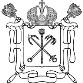 Государственное бюджетное общеобразовательное учреждение средняя общеобразовательнаяшкола № 277 Кировского района Санкт-Петербурга198215, проспект Ветеранов, дом 14, литер А, тел/факс.(812)377-36-05, тел. (812)417-54-28, факс (812) 300-74-77, E-mail: sc277@kirov.spb.ruОКПО  52185291 ОКОГУ  23010 ОГРН  1027802735993, ИНН/КПП  7805149292/780501001РАБОЧАЯ ПРОГРАММАпо  английскому языку2А классУчитель:  Красовская С.А.Беляев С.Н.Санкт-Петербургучебный год  2017 – 2018Пояснительная запискаПравовая основа разработки и утверждения рабочих программФедеральный уровеньФедеральный закон Российской Федерации от 29 декабря 2012 г. N 273-ФЗ "Об образовании в Российской Федерации".Федеральный государственный образовательный стандарт ООО (Приказ Минобрнауки РФ № 1897 от 17.12.2010).Письмо Министерства образования и науки РФ от 19 апреля 2011 г. № 03-255 «О введении федерального государственного образовательного стандарта общего образования».Федеральный базисный учебный план (приказ Министерства образования РФ от 9.03.2004 № 1312 «Об утверждении федерального базисного учебного плана и примерных учебных планов для образовательных учреждений Российской Федерации, реализующих программы общего образования» с учетом внесенных изменений приказами Минобрнауки России: от 20 августа 2008 года N 241, от 30 августа 2010 года N 889, от 3 июня 2011 года N 1994, от 1 февраля 2012 года N 74).Приказ Министерства образования и науки РФ от 31 марта 2014 г. № 253 «Об утверждении федеральных перечней учебников, рекомендованных к использованию при реализации имеющих государственную аккредитацию образовательных программ начального общего, основного общего, среднего общего образования»Приказ Минобрнауки РФ от 21 апреля 2016 года N 459«О внесении изменений в федеральный перечень учебников, рекомендуемых к использованию при реализации имеющих государственную аккредитацию образовательных программ начального общего, основного общего, среднего общего образования, утвержденный приказом Министерства образования и науки Российской Федерации от 31 марта 2014 года N 253Примерная основная образовательная программа ООО.Примерные программы по учебным предметам федерального базисного учебного плана для образовательных учреждений Российской Федерации, реализующих программы общего образования. Примерные программы по учебным предметам, созданные на основе ФГОС.СанПиН 2.4.2. 2821 – 10 «Санитарно-эпидемиологические требования к условиям и организации обучения в общеобразовательных учреждениях» (утверждены постановлением Главного государственного санитарного врача Российской Федерации от 29 декабря 2010 г. № 189, зарегистрированы в Минюсте России 3 марта 2011 г., регистрационный номер 19993);Федеральные требования к образовательным учреждениям в части охраны здоровья обучающихся, воспитанников (утверждены приказом Минобрнауки России от 28 декабря 2010 г. № 2106, зарегистрированы в Минюсте России 2 февраля 2011 г., регистрационный номер 19676)Локальный уровеньОсновная образовательная программа основного общего образования Государственного бюджетного общеобразовательного учреждения средней общеобразовательной школы № 277 Кировского района Санкт-Петербурга (ГБОУ СОШ № 277).Положение о структуре, порядке разработки и утверждении рабочих программ учебных предметов, курсов, дисциплин (модулей) (Приказ об утверждении № 254-ОД от 20.09.2016).Приказ руководителя ГБОУ СОШ № 277 об утверждении Рабочей программы учебных предметов, курсов, дисциплин (модулей) (Приказ № 248 -ОД от 30.08.2017).Учебный план образовательной программы ООО, реализующий ОП ООО в соответствии с требованиями ФГОС ООО (5-7 классы)  ГБОУ СОШ № 277.Учебный план образовательной программы ООО (8-9 классы)  ГБОУ СОШ № 277.Учебный план образовательной программы среднего (полного) общего образования (10-11 классы)  ГБОУ СОШ № 277.Учебно-методический комплекс ГБОУ СОШ № 277 на 2017-18 уч. г.Сведения о программах, на основании которых разработана рабочая программа:          Рабочая программа учебного курса «Английский язык» для 2 класса составлена на основе Примерной программы  по иностранному языку (английский язык) для начальной школы и Требований к результатам основного общего образования, представленных в федеральном образовательном стандарте второго поколения. Предлагаемая рабочая программа составлена в соответствии с требованиями Федерального государственного образовательного стандарта основного общего образования с учётом концепции духовно-нравственного воспитания и планируемых результатов освоения основной образовательной программы среднего общегообразования.                                                                                                                 Программа рассчитана на 2 часа в неделю,  204 часов в год.Последние десятилетия XX и начало XXI века ознаменовались глубокими изменениями политического, социально-экономического и социокультурного характера в российском обществе. Эти изменения оказали существенное влияние и на развитие образовательной сферы.Интеграция России в европейское общеобразовательное пространство, процесс реформирования и модернизации российской школьной системы образования в целом и языкового образования в частности привели к переосмыслению целей, задач и содержания обучения иностранным языкам.	Современные тенденции обучения иностранным языкам предусматривают тесную взаимосвязь прагматического и культурного аспектов содержания с решением задач воспитательногои образовательного характера в процессе развития умений иноязычного речевого общения.Предлагаемая Рабочая программа предназначена для 2–4 классов общеобразовательных учреждений и составлена в соответствии с требованиями Федерального государственного образовательного стандарта начального образования, с учётом концепции духовно-нравственного воспитания и планируемых результатов освоения основной образовательной программы начального общего образования.Цель и задачи, решаемые при реализации рабочей программы:На изучение английского языка в начальной школе отводится 204 учебных часа, соответственно по 68 часов ежегодно. Данная программа обеспечивает реализацию следующих целей:формирование умения общаться на английском языке на элементарном уровне с учётом речевых возможностей и потребностей младших школьников в устной (аудирование и говорение) и письменной (чтение и письмо) формах;приобщение детей к новому социальному опыту с использованием английского языка: знакомство младших школьников с миром зарубежных сверстников, с детским зарубежным фольклором и доступными образцами художественной литературы; воспитание дружелюбного отношения к представителям других стран;развитие речевых,  интеллектуальных и познавательных способностей младших школьников, а также их общеучебных умений; развитие мотивации к дальнейшему овладению английским языком;воспитание и разностороннее развитие младшего школьника средствами английского  языка;формирование представлений об английском языке как средстве общения, позволяющем добиваться взаимопонимания с людьми, говорящими/пишущими на английском языке, узнавать новое через звучащие и письменные тексты;расширение лингвистического кругозора младших школьников; освоение элементарных лингвистических представлений, доступных младшим школьникам и необходимых для овладения устной и письменной речью на английском языке на элементарном уровне;обеспечение коммуникативно-психологической адаптации младших школьников к новому языковому миру для преодоления в дальнейшем психологического барьера и использования английского языка как средства общения;развитие личностных качеств младшего школьника, его внимания, мышления, памяти и воображения в процессе участия в моделируемых ситуациях общения, ролевых играх, в ходе овладения языковым материалом;развитие эмоциональной сферы детей в процессе обучающих игр, учебных спектаклей с использованием английского языка;приобщение младших школьников к новому социальному опыту за счёт проигрывания на английском языке различных ролей в игровых ситуациях, типичных для семейного, бытового и учебного общения;духовно-нравственное воспитание школьника, понимание и соблюдение им таких нравственных устоев семьи, как любовь к близким, взаимопомощь, уважение к родителям, забота о младших;развитие познавательных способностей, овладение умением координированной работы с разными компонентами учебно-методического комплекта (учебником, рабочей тетрадью, аудиоприложением, мультимедийным приложением и т. д.), умением работать в паре, в группе.Общая характеристика учебного предметаДеятельностный характер предмета «Иностранный язык» соответствует природе младшего школьника, воспринимающего мир целостно, эмоционально и активно. Это позволяет включать иноязычную речевую деятельность в другие виды деятельности, свойственные ребёнку данного возраста (игровую, познавательную, художественную, эстетическую и т. п.), даёт возможность осуществлять разнообразные связи с предметами, изучаемыми в начальной школе, и формировать межпредметныеобщеучебные умения и навыки.С помощью английского языка формируются ценностные ориентиры и закладываются основы нравственного поведения. В процессе общения на уроке, чтения и обсуждения текстов соответствующего содержания, знакомства с образцами детского зарубежного фольклора вырабатывается дружелюбное отношение и толерантность к представителям других стран и их культуре, стимулируется общее речевое развитие младших школьников, развивается их коммуникативная культура, формируются основы гражданской идентичности, личностные качества, готовность и способность обучающихся к саморазвитию, мотивация к обучению и познанию, ценностно-смысловые установки, отражающие индивидуально-личностные позиции обучающихся, социальные компетенции.Основные содержательные линии программыВ курсе иностранного языка можно выделить следующие содержательные линии: коммуникативные умения в основных видах речевой деятельности: аудирование, говорение, чтение и письмо; языковые средства и навыки пользования ими;социокультурная осведомлённость; общеучебные умения.Основной содержательной линией из четырёх перечисленных являются коммуникативные умения, которые представляют собой результат овладения английским языком на данном этапе обучения. Формирование коммуникативных умений предполагает овладение языковыми средствами, а также навыками оперирования ими в процессе общения в устной и письменной форме. Таким образом, языковые навыки представляют собой часть названных сложных коммуникативных умений. Формирование коммуникативной компетенции также неразрывно связано с социокультурной осведомлённостью младших школьников. Все указанные содержательные линии находятся в тесной взаимосвязи, и отсутствие одной из них нарушает единство учебного предмета «Иностранный язык».Обучение перечисленным видам речевой деятельности происходит во взаимосвязи. Однако наблюдается некоторое устное опережение, вызванное объективными причинами: овладение письменными формами общения (чтением и письмом), связанное с необходимостью формирования техники чтения и техники письма, происходит более медленно. Поэтому темпы овладения разными видами речевой деятельности уравниваются только к концу обучения в начальной школе.Разработанная программа имеет некоторые отличия от авторской: -выделены уроки для анализа контрольных работ за счет резервных уроков (4 часа)Личностные, метапредметные и предметные результаты освоения  учебного предметаЛичностные результаты:  Любовь к своему народу, своему краю и своей Родине; уважение и осознание ценностей семьи и общества; любознательность, активное и заинтересованное познание мира;владение основами умения учиться, способность к организации собственной деятельности; готовность самостоятельно действовать и отвечать за своипоступки перед семьёй и обществом; доброжелательность, умение слушать и слышать собеседника, обосновывать свою позицию, высказывать своё мнение; следование правилам здорового и безопасного для себя иокружающих образа жизни.Метапредметные результаты:Способность  принимать и сохранять цели и задачи учебной деятельности, поиска средств её осуществления;  умения планировать, контролировать и оценивать учебные действия в соответствии с поставленной задачей и условиями её реализации; определять наиболее эффективные способы достижения результата;  умения понимать причины успеха/неуспеха учебной деятельности и способности конструктивно действовать даже в ситуациях неуспеха; начальные формы познавательной и личностнойрефлексии; использование  речевых  средств и средств информационных и коммуникационных технологий для решения коммуникативных и познавательных задач; использование  различных  способов  поиска (в справочных источниках и открытом учебном информационном пространстве Сети Интернет), сбора, обработки, анализа, организации, передачи и интерпретации информации в соответствии с коммуникативными и познавательными задачами; овладение  навыками смыслового чтения текстов различных стилей и жанров в соответствии с целями и задачами; будут осознанно строить речевое высказывание в соответствии с задачами коммуникации исоставлять тексты в устной и письменной форме; слушать собеседника и вести диалог; признавать возможность существования различных точек зрения и права каждого иметьсвою; излагать своё мнение и аргументировать свою точку зрения и оценку событий;определять общие цели и пути их достижения;  договариваться о распределении функций и ролей в совместной деятельности; осуществлять взаимный контроль в совместной деятельности, адекватно оценивать собственное поведение и поведение окружающих;конструктивно разрешать конфликты посредством учёта интересов сторон и сотрудничества; овладение  базовыми предметными и межпредметными понятиями,отражающими существенные связи и отношения между объектами ипроцесса.Предметные результаты: Приобретение  начальных навыков общения в устной и письменной форме с носителями иностранного языка на основе своих речевых возможностей и потребностей; освоят правила речевого и неречевого поведения; освоение  начальных лингвистических представлений, необходимых  для овладения на элементарном уровне устной и письменной речью на иностранном языке, расширяя таким образом лингвистический кругозор; дружелюбное отношение и толерантность к носителям другого языка на основе знакомства с жизнью своих сверстников в других странах, с детским фольклором и доступными образцами детской художественной литературы.В процессе овладения английским языком у учащихся будут развитыкоммуникативные умения по видам речевой деятельности.В говорении:вести и поддерживать элементарный диалог: этикетный, диалог- расспрос, диалог-побуждение; кратко описывать и характеризовать предмет, картинку, персонаж; рассказывать о себе, своей семье, друге, школе, родном крае, стране и т. п. (в пределах тематики начальной школы); воспроизводить наизусть небольшие произведения детскогофольклора: рифмовки, стихотворения, песни; кратко передавать содержание прочитанного/услышанного текста; выражать отношение к прочитанному/услышанному.В аудировании:понимать на слух речь учителя по ведению урока; связные высказывания учителя, построенные на знакомом материале и/или содержащие некоторые незнакомые слова; выказывания одноклассников;  понимать основную информацию услышанного (небольшие тексты и сообщения, построенные на изученном речевом материале, как принепосредственном общении, так и при восприятии аудиозаписи); извлекать конкретную информацию из услышанного; вербально или невербально реагировать на услышанное; понимать на слух разные типы текста (краткие диалоги, описания,рифмовки, песни); использовать контекстуальную или языковую догадку;не обращать внимания на незнакомые слова, не мешающие понимать основное содержание текста.В чтении:Чтение с помощью (изученных) правил чтения и с правильным словесным ударением;с правильным логическим и фразовым ударением простые нераспространённые предложения; основные коммуникативные типы предложений(повествовательные, вопросительные, побудительные, восклицательные); небольшие тексты с разными стратегиями, обеспечивающими понимание основной идеи текста, полное понимание текста и понимание необходимой информации; читать и понимать содержание текста на уровне значения и отвечать на вопросы по содержанию текста;определять значения незнакомых слов по знакомым словообразовательным элементам (приставки, суффиксы), аналогии с родным языком, конверсии, контексту, иллюстративной наглядности; пользоваться справочными материалами (англо-русским словарём, лингвострановедческим справочником) с применением знанийалфавита и транскрипции читать и понимать тексты, написанные разными типами шрифтов читать с соответствующим ритмико-интонационным оформлениемпростые распространённые предложения с однородными членами;понимать внутреннюю организацию текста;читать и понимать содержание текста на уровне смысла и соотноситьсобытия в тексте с личным опытом.В письме: правильно списывать; выполнять лексико-грамматические упражнения; делать подписи к рисункам; отвечать письменно на вопросы; писать открытки-поздравления с праздником и днём рождения; писать личные письма в рамках изучаемой тематики с опорой на образец; правильно оформлять конверт (с опорой на образец).II. Содержание учебной программыВводный модуль. Мои буквы. (11 часов) Алфавит английского языка. Местоимения. Глагол-связка to be. Знакомство. С одноклассниками, учителем, персонажами детских произведений: имя, возраст. Приветствие, прощание (с использованием типичных фраз речевого этикета).Будут уметь:вести этикетный диалог в ситуации бытового общения (приветствуют, прощаются, узнают, как дела, знакомятся, расспрашивают о возрасте).воспроизводить наизусть тексты рифмовок, песен.воспроизводить графически и каллиграфически корректно все буквы английского алфавита и основные буквосочетания (полупечатным шрифтом).различать на слух и адекватно произносят все звуки английского языка.соблюдать правильное ударение в словах и фразах, интонацию в целом.употреблять глагол-связку tobe в утвердительных и вопросительных предложениях в PresentSimple, личные местоимения в именительном и объектном падежах (I, me, you), притяжательные местоимения my и your, вопросительные слова (what, how, how (old), указательное местоимение this, соединительный союз and.Модуль 1.Мой дом! Предметы мебели. Название и описание предметов интерьера. Проект «Моя спальная комната».Будут уметь:спрашивать о предметах в доме и называть их;воспринимать на слух в аудиозаписи и понимать содержание сюжетного диалога, построенного в основном на знакомом языковом материале; читать новые слова; читать вслух сюжетный диалог, построенный на изученном языковом материале, соблюдая правила произношения и соответствующую интонацию; оперировать активной лексикой в соответствии с коммуникативной задачей; научиться употреблять в речи глагол­связкуtobe; спрашивать о предметах в доме и называть их; спрашивать о местонахождении членов семьи  и отвечать, где они находятся; соблюдать правило отсутствия ударения на служебных словах (артиклях, союзах, предлогах); понимать на слух речь учителя и одноклассников и вербально реагировать на услышанное; читать букву “E”  в закрытом слоге и буквосочетание  “ee”; читать про себя и понимать содержание небольшого  текста, построенного на изученном языковом материале; писать предложение о своей спальне; распознавать активную лексику и использовать  ее в устной и письменной речи.Модуль 3. Мой день рождения! (11 часов). Мой день рождения! Числительные 1-10. Продукты питания. Чем угощают на празднике? Моя любимая еда. Поздравительная открытка. Проект «Моя любимая еда».Будут уметь:спрашивать о возрасте и отвечать на вопрос; воспринимать на слух в аудиозаписи и понимать содержание сюжетного диалога, построенного в основном на знакомом языковом материале; читать вслух сюжетный диалог, построенный на изученном языковом материале, соблюдая правила произношения и соответствующую интонацию; соблюдать правило отсутствия ударения на служебных словах; понимать на слух речь учителя и одноклассников и вербально/невербально реагировать на услышанное; научиться читать букву “С”  в буквосочетании  и отдельно перед некоторыми гласными; употреблять глагол  like в PresentSimple в утвердительной и отрицательной форме;читать про себя и понимать содержание небольшого  текста, построенного на изученном языковом материале; писать предложение о своей любимой еде;  читать и понимать содержание небольших  текстов, содержащих отдельные незнакомые слова.Модуль 3. Мои животные (11 часов). Мои животные. Модальный глагол «мочь». В цирке. Правила чтения буквы i. Проект «Я умею». Любимые животные в России и Великобритании.Будут уметь:говорить, что умеют делать; воспринимать на слух в аудиозаписи и понимать содержание сюжетного диалога, построенного в основном на знакомом языковом материале; читать вслух сюжетный диалог, построенный на изученном языковом материале, соблюдая правила произношения и соответствующую интонацию; оперировать активной лексикой в соответствии с коммуникативной задачей; употреблять модальный глагол can в утвердительной, отрицательной и вопросительной форме; спрашивать, что умеют делать одноклассники и отвечать на вопрос; читать вслух сюжетный диалог, соблюдая правила произношения и соответствующую интонацию; соблюдать правило отсутствия ударения на служебных словах; понимать на слух речь учителя и одноклассников и вербально реагировать на услышанное; распознавать и употреблять активную лексику в соответствии с коммуникативной задачей.Модуль  4. MY TOYS! (11 часов).  Мои игрушки. Предлоги местонахождения. Части лица. Описание игрушек и внешности друзей. Правила чтения. Буква Yy. Проект «Моя любимая игрушка»Будут уметь:спрашивать о том, где находятся предметы, и отвечать на вопрос; воспринимать на слух в аудиозаписи и понимать содержание сюжетного диалога, построенного в основном на знакомом языковом материале; читать вслух сюжетный диалог, построенный на изученном языковом материале, соблюдая правила произношения и соответствующую интонацию; соблюдать правило отсутствия ударения на служебных словах; оперировать активной лексикой в соответствии с коммуникативной задачей; спрашивать о том, где находятся предметы, и отвечать на вопрос; называть части лица; употреблять структуру havegot  в утвердительной, отрицательной и вопросительной форме; употреблять структуру havegot  в утвердительной форме в 3-ем лице ед. числа; говорить, какие у них есть игрушки; понимать на слух речь учителя и одноклассников и вербально реагировать на услышанное; читать букву “Y”  перед гласной и на конце слова; описывать игрушку;  писать о своей игрушке; читать вслух текст сказки, построенный на изученном языковом материале, соблюдая правила произношения и соответствующую интонацию; распознавать активную лексику и использовать  ее в устной и письменной речи.Модуль 5. MY HOLIDAYS! (11 часов) Мои каникулы. Притяжательные местоимения. Какая сегодня погода? Времена года. Правила чтения букв с и k, буквосочетания ck. Проект « Мои планы на каникулы». Каникулы в России.Будут уметь:говорить о погоде и одежде; воспринимать на слух в аудиозаписи и понимать содержание сюжетного диалога, построенного в основном на знакомом языковом материале; читать вслух сюжетный диалог, построенный на изученном языковом материале, соблюдая правила произношения и соответствующую интонацию; соблюдать правило отсутствия ударения на служебных словах; оперировать активной лексикой в соответствии с коммуникативной задачей; употреблять глагол wear в PresentContinuous в утвердительной форме; спрашивать о погоде и отвечать на вопрос; употреблять безличные предложения; уметь говорить, во что одеты персонажи; описывать себя на отдыхе; читать вслух текст сказки, построенный на изученном языковом материале, соблюдая правила произношения и соответствующую интонацию.III. Программно-методическое обеспечениеПолноценный  состав курса «Английский в фокусе 2 класс»   является его важной характеристикой. УМК состоит из:учебника;рабочей тетради;книги для учителя;книги для чтения с CD;языкового портфеля;аудиокурса для занятий в классе;аудиокурса для самостоятельных занятий дома;веб-сайта  курса (http://www.prosv.ru/umk/spotlight);сборника контрольных заданий;электронного приложение к учебнику с аудиокурсом для самостоятельных занятий дома (ABBYY Lingvo);сборника тренировочных упражнений.Требования к уровню подготовки учащихсяРечевая компетенция в следующих видах речевой деятельностиВ говорении:вести элементарный этикетный диалог в ограниченном круге типичных ситуаций общения, диалог-расспрос (вопрос-ответ) и диалог-побуждение к действию;уметь на элементарном уровне рассказывать о себе, кратко характеризовать персонаж.В аудировании:понимать на слух речь учителя и одноклассников, основное содержание небольших доступных текстов в аудиозаписи, построенных на изученном языковом материале.В чтении:читать вслух небольшие тексты, построенные на изученном языковом материале, соблюдая правила чтения и нужную интонацию;читать про себя тексты, включающие как изученный языковой материал, так и отдельные новые слова, и понимать их основное содержание, находить в тексте нужную информацию.В письменной речи:владеть техникой письма;Языковая компетенция (владение языковыми средствами)адекватное произношение и различение на слух всех звуков английского языка, соблюдение правильного ударения в словах и фразах;применение основных правил чтения и орфографии, изученных в курсе 2 класса;распознавание и употребление в речи изученных в курсе лексических единиц (слов, словосочетаний, оценочной лексики, речевых клише) и грамматических явлений.Социокультурная осведомлённостьзнание названий стран изучаемого языка, некоторых литературных персонажей известных детских произведений, сюжетов некоторых популярных сказок, написанных на английском языке, небольших произведений детского фольклора (стихов, песен); знание элементарных норм речевого и неречевого поведения, принятых в англоговорящих странах.Б.В познавательной сфере:умение сравнивать языковые явления родного и английского языков на уровне отдельных звуков, букв, слов, словосочетаний, простых предложений;умение опознавать грамматические явления, отсутствующие в родном языке, например артикли;умение систематизировать слова, например по тематическому принципу;совершенствование приёмов работы с текстом с опорой на умения, приобретённые на уроках родного языка (прогнозировать содержание текста по заголовку, иллюстрациям и др.);умение действовать по образцу при выполнении упражнений и составлении собственных высказываний в пределах тематики начальной школы;умение пользоваться справочным материалом, представленным в виде таблиц, схем, правил;умение пользоваться двуязычным словарём учебника (в том числе транскрипцией);умение осуществлять самонаблюдение и самооценку в доступных младшему школьнику пределах.В.В ценностно-ориентационной сфере:приобщение к культурным ценностям другого народа через произведения детского фольклора, через непосредственное участие в туристических поездках.Г. В эстетической сфере:владение элементарными средствами выражения чувств и эмоций на иностранном языке;развитие чувства прекрасного в процессе знакомства с образцами доступной детской литературы.Д.В трудовой сфере:умение следовать намеченному плану в своём учебном труде;умение вести словарь (словарную тетрадь).КРИТЕРИИ ВЫСТАВЛЕНИЯ ОТМЕТОК ПО АНГЛИЙСКОМУ ЯЗЫКУ1.За письменные работы(контрольные работы, самостоятельные работы, словарные диктанты) оценка вычисляется исходя из процента правильных ответов:          2. Творческие письменные работы(письма, разные виды сочинений) оцениваются по пяти критериям:а) Содержание (соблюдение объема работы, соответствие теме, отражены ли все указанные в задании аспекты, стилевое оформление речи соответствует типу задания, аргументация на соответствующем уровне, соблюдение норм вежливости).ПРИ НЕУДОВЛЕТВОРИТЕЛЬНОЙ ОЦЕНКЕ ЗА СОДЕРЖАНИЕ ОСТАЛЬНЫЕ КРИТЕРИИ НЕ ОЦЕНИВАЮТСЯ И РАБОТА ПОЛУЧАЕТ НЕУДОВЛЕТВОРИТЕЛЬНУЮ ОЦЕНКУ;б) Организация работы (логичность высказывания, использование средств логической связи на соответствующем уровне, соблюдение формата высказывания и деление текста на абзацы);в) Лексика (словарный запас соответствует поставленной задаче и требованиям данного года обучения языку);г) Грамматика (использование разнообразных грамматических конструкций в соответствии с поставленной задачей и требованиям данного года обучения языку);д) Орфография и пунктуация (отсутствие орфографических ошибок, соблюдение главных правил пунктуации: предложения начинаются с заглавной буквы, в конце предложения стоит точка, вопросительный или восклицательный знак, а также соблюдение основных правил расстановки запятых). 3. Устные ответы(монологические высказывания, пересказы, диалоги, работа в группах) оцениваются по пяти критериям:а) Содержание (соблюдение объема высказывания, соответствие теме, отражены все аспекты указанные в задании, стилевое оформление речи соответствует типу задания, аргументация на соответствующем уровне, соблюдение норм вежливости).ПРИ НЕУДОВЛЕТВОРИТЕЛЬНОЙ ОЦЕНКЕ ЗА СОДЕРЖАНИЕ ОСТАЛЬНЫЕ КРИТЕРИИ НЕ ОЦЕНИВАЮТСЯ И РАБОТА ПОЛУЧАЕТ НЕУДОВЛЕТВОРИТЕЛЬНУЮ ОЦЕНКУ;б) Взаимодействие с собеседником (умение логично и связно вести беседу, соблюдать очередность при обмене репликами, давать аргументированные и развернутые ответы на вопросы собеседника, умение начать и поддерживать беседу, а также восстановить ее в случае сбоя: переспрос, уточнение);в) Лексика (словарный запас соответствует поставленной задаче и требованиям данного года обучения языку);г) Грамматика (использование разнообразных грамматических конструкций в соответствии с поставленной задачей и требованиям данного года обучения языку);д) Произношение (правильное произнесение звуков английского языка, правильная постановка ударения в словах, а также соблюдение правильной интонации в предложениях).V. Учебно-тематический план2 классКонтрольные работы7. Календарно-тематическое планированиеКалендарно-тематическое планирование 2 классVII. СПИСОК ЛИТЕРАТУРЫ ДЛЯ УЧИТЕЛЯ.«Английский в фокусе» для 2 класса / Ю. Е. Ваулина, В. Эванс, Д. Дули, О. Е. Подоляко. – М.: ExpressPublishing: Просвещение, 2014.Книга для учителя к УМК «Английский в фокусе» 2 класс/Ю. Е. Ваулина, В. Эванс, Д. Дули, О. Е. Подоляко..: ExpressPublishing: Просвещение, 2014Веб-сайт  курса (http://www.prosv.ru/umk/spotlight);Сборник контрольныхзаданийдля 2 класса Ю. Е. Ваулина, В. Эванс, Д. Дули, О. Е. Подоляко..: ExpressPublishing: Просвещение, 2014Сборник тренировочных упражнений для 2 класса/ Ю. Е. Ваулина, В. Эванс, Д. Дули, О. Е. Подоляко..: ExpressPublishing:  Просвещение, 2014Аудиокурс для занятий в классе Ю. Е. Ваулина, В. Эванс, Д. Дули, О. Е. Подоляко..: ExpressPublishing:Просвещение, 2014Федеральный государственный образовательный стандарт начального образования (http://standart.edu.ru).  Примерные программы начального образования. Иностранный язык. – М.: Просвещение, 2012. – (Серия «Стандарты второго поколения»).СПИСОК ЛИТЕРАТУРЫ ДЛЯ УЧАЩИХСЯ«Английский в фокусе» для 2 класса / Ю. Е. Ваулина, В. Эванс, Д. Дули, О. Е. Подоляко. – М.: ExpressPublishing: Просвещение, 2013.Портфолио для 2 классаЮ. Е. Ваулина, В. Эванс, Д. Дули, О. Е. Подоляко: ExpressPublishing: Просвещение, 2013Аудиокурс для самостоятельных занятий домаЮ. Е. Ваулина, В. Эванс, Д. Дули, О. Е. Подоляко..: ExpressPublishing: Просвещение, 2014Электронное приложение к учебникам с аудиокурсом для самостоятельных занятий дома (ABBYY Lingvo)Приложение к рабочей программе (изменения в календарно-тематическом планировании)Лист коррекции и внесения  измененийПРИНЯТО Педагогическим советомГБОУ СОШ № 277 Санкт-ПетербургаПротокол № 1от «30» августа 2017 г.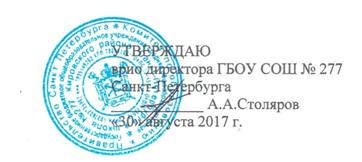 КлассУчебники (автор, название, год издания, кем рекомендован или допущен, издательство)Методические материалыДидактические материалы2«Английский в фокусе» для 2 класса / Ю. Е. Ваулина, В. Эванс, Д. Дули, О. Е. Подоляко. – М.: Express Publishing: Просвещение, 2014Федеральный государственный образовательный стандарт начального образования (http://standart.edu.ru). Примерная программа начального образования. Иностранный язык. – М.: Просвещение, 2012. – (Серия «Стандарты второго поколения»). Английский язык. Рабочая программа. Предметная линия учебников «Английский в фокусе». 2 классаКнига для учителя к УМК 2 класс «Английскийвфокусе» М Ю. Е. Ваулина, В. Эванс, Д. Дули, О. Е. Подоляко:ExpressPublishing:Просвещение, 2014Портфолио 2 класс Ю. Е. Ваулина, В. Эванс, Д. Дули, О. Е. Подоляко: ExpressPublishing:Просвещение, 2014Аудиокурс для занятий в классе 2 класс Ю. Е. Ваулина, В. Эванс, Д. Дули, О. Е. Подоляко..: ExpressPublishing:Просвещение, 2014Аудиокурс для самостоятельных занятий дома 2 класс Ю. Е. Ваулина, В. Эванс, Д. Дули, О. Е. Подоляко: ExpressPublishing:Просвещение, 2014Веб-сайт  курса (http://www.prosv.ru/umk/spotlight);Сборник контрольных заданий 2 класс Ю. Е. Ваулина, В. Эванс, Д. Дули, О. Е. Подоляко: ExpressPublishing:Просвещение, 2014Электронного приложение к учебнику с аудиокурсом для самостоятельных занятий дома (ABBYY Lingvo)Сборник тренировочных упражнений Ю. Е. Ваулина, В. Эванс, Д. Дули, О. Е. Подоляко: ExpressPublishing: Просвещение, 2014Виды работОценка «3»Оценка «4»Оценка «5»Контрольные работыОт 50% до 69%От 70% до 90%От 91% до 100%Самостоятельные работы, словарные диктантыОт 60% до 74%От 75% до 94%От 95% до 100%№ТемаКол-во часов1Давайте начнем! Вводный модуль.12Мои буквы. Начальный модуль. Модуль 1. 213Мой день рождения. Модуль 2.114Мои животные. Модуль 3.115Мои игрушки. Модуль 4.116Мои праздники. Модуль 5.117Повторение.268 часов№Наименование работыВид работыТема1Контрольная работа № 1Лексико-грамматический тест Четвертная контрольная работа(1 час)2Контрольная работа № 2Лексико-грамматический тестЧетвертная контрольная работа(1 час)3Контрольная работа № 3Лексико-грамматический тестЧетвертная контрольная работа(1 час)4Контрольная работа № 4Лексико-грамматический тестИтоговая контрольная работа(1 час)Номер урокаДата по плануНазвание раздела и темыНазвание раздела и темыОсновные вопросыВиды деятельностиВиды деятельностиВиды деятельностиВиды деятельностиВиды деятельностиВиды деятельностиВиды деятельностиФормы контроляДатаФактическаяНомер урокаДата по плануНазвание раздела и темыНазвание раздела и темыОсновные вопросыКоммуникативныеКоммуникативныеКоммуникативныеКоммуникативныеЯзыковыеЯзыковыеЯзыковыеФормы контроляДатаФактическаяНомер урокаДата по плануНазвание раздела и темыНазвание раздела и темыОсновные вопросыАуд.ГоворениеЧтениеПисьмо ЛексикаФонетикаГрамматикаФормы контроляДатаФактическая1233456789101112131 четверть.1 Unit. Let’s go! (Давайте начнем!)Основные  виды УУД:Коммуникативные УУД: адекватно использовать речевые средства для решения коммуникативной задачиРегулятивные УУД:принимать и сохранять учебную задачу; осуществлять синтез как составление целого из частей (восстановление слов); учитывать выделенные учителем ориентиры действия в новом учебном материалеПознавательные УУД: строить диалогическое высказывание; действовать по образцу (написание букв, буквосочетаний); проводить сравнение и анализ объектовЛичностные УУД: развивать учебно­познавательный интерес к новому учебному материалу; формировать мотивационную основу учебной деятельности;1 четверть.1 Unit. Let’s go! (Давайте начнем!)Основные  виды УУД:Коммуникативные УУД: адекватно использовать речевые средства для решения коммуникативной задачиРегулятивные УУД:принимать и сохранять учебную задачу; осуществлять синтез как составление целого из частей (восстановление слов); учитывать выделенные учителем ориентиры действия в новом учебном материалеПознавательные УУД: строить диалогическое высказывание; действовать по образцу (написание букв, буквосочетаний); проводить сравнение и анализ объектовЛичностные УУД: развивать учебно­познавательный интерес к новому учебному материалу; формировать мотивационную основу учебной деятельности;1 четверть.1 Unit. Let’s go! (Давайте начнем!)Основные  виды УУД:Коммуникативные УУД: адекватно использовать речевые средства для решения коммуникативной задачиРегулятивные УУД:принимать и сохранять учебную задачу; осуществлять синтез как составление целого из частей (восстановление слов); учитывать выделенные учителем ориентиры действия в новом учебном материалеПознавательные УУД: строить диалогическое высказывание; действовать по образцу (написание букв, буквосочетаний); проводить сравнение и анализ объектовЛичностные УУД: развивать учебно­познавательный интерес к новому учебному материалу; формировать мотивационную основу учебной деятельности;1 четверть.1 Unit. Let’s go! (Давайте начнем!)Основные  виды УУД:Коммуникативные УУД: адекватно использовать речевые средства для решения коммуникативной задачиРегулятивные УУД:принимать и сохранять учебную задачу; осуществлять синтез как составление целого из частей (восстановление слов); учитывать выделенные учителем ориентиры действия в новом учебном материалеПознавательные УУД: строить диалогическое высказывание; действовать по образцу (написание букв, буквосочетаний); проводить сравнение и анализ объектовЛичностные УУД: развивать учебно­познавательный интерес к новому учебному материалу; формировать мотивационную основу учебной деятельности;1 четверть.1 Unit. Let’s go! (Давайте начнем!)Основные  виды УУД:Коммуникативные УУД: адекватно использовать речевые средства для решения коммуникативной задачиРегулятивные УУД:принимать и сохранять учебную задачу; осуществлять синтез как составление целого из частей (восстановление слов); учитывать выделенные учителем ориентиры действия в новом учебном материалеПознавательные УУД: строить диалогическое высказывание; действовать по образцу (написание букв, буквосочетаний); проводить сравнение и анализ объектовЛичностные УУД: развивать учебно­познавательный интерес к новому учебному материалу; формировать мотивационную основу учебной деятельности;1 четверть.1 Unit. Let’s go! (Давайте начнем!)Основные  виды УУД:Коммуникативные УУД: адекватно использовать речевые средства для решения коммуникативной задачиРегулятивные УУД:принимать и сохранять учебную задачу; осуществлять синтез как составление целого из частей (восстановление слов); учитывать выделенные учителем ориентиры действия в новом учебном материалеПознавательные УУД: строить диалогическое высказывание; действовать по образцу (написание букв, буквосочетаний); проводить сравнение и анализ объектовЛичностные УУД: развивать учебно­познавательный интерес к новому учебному материалу; формировать мотивационную основу учебной деятельности;1 четверть.1 Unit. Let’s go! (Давайте начнем!)Основные  виды УУД:Коммуникативные УУД: адекватно использовать речевые средства для решения коммуникативной задачиРегулятивные УУД:принимать и сохранять учебную задачу; осуществлять синтез как составление целого из частей (восстановление слов); учитывать выделенные учителем ориентиры действия в новом учебном материалеПознавательные УУД: строить диалогическое высказывание; действовать по образцу (написание букв, буквосочетаний); проводить сравнение и анализ объектовЛичностные УУД: развивать учебно­познавательный интерес к новому учебному материалу; формировать мотивационную основу учебной деятельности;1 четверть.1 Unit. Let’s go! (Давайте начнем!)Основные  виды УУД:Коммуникативные УУД: адекватно использовать речевые средства для решения коммуникативной задачиРегулятивные УУД:принимать и сохранять учебную задачу; осуществлять синтез как составление целого из частей (восстановление слов); учитывать выделенные учителем ориентиры действия в новом учебном материалеПознавательные УУД: строить диалогическое высказывание; действовать по образцу (написание букв, буквосочетаний); проводить сравнение и анализ объектовЛичностные УУД: развивать учебно­познавательный интерес к новому учебному материалу; формировать мотивационную основу учебной деятельности;1 четверть.1 Unit. Let’s go! (Давайте начнем!)Основные  виды УУД:Коммуникативные УУД: адекватно использовать речевые средства для решения коммуникативной задачиРегулятивные УУД:принимать и сохранять учебную задачу; осуществлять синтез как составление целого из частей (восстановление слов); учитывать выделенные учителем ориентиры действия в новом учебном материалеПознавательные УУД: строить диалогическое высказывание; действовать по образцу (написание букв, буквосочетаний); проводить сравнение и анализ объектовЛичностные УУД: развивать учебно­познавательный интерес к новому учебному материалу; формировать мотивационную основу учебной деятельности;1 четверть.1 Unit. Let’s go! (Давайте начнем!)Основные  виды УУД:Коммуникативные УУД: адекватно использовать речевые средства для решения коммуникативной задачиРегулятивные УУД:принимать и сохранять учебную задачу; осуществлять синтез как составление целого из частей (восстановление слов); учитывать выделенные учителем ориентиры действия в новом учебном материалеПознавательные УУД: строить диалогическое высказывание; действовать по образцу (написание букв, буквосочетаний); проводить сравнение и анализ объектовЛичностные УУД: развивать учебно­познавательный интерес к новому учебному материалу; формировать мотивационную основу учебной деятельности;1 четверть.1 Unit. Let’s go! (Давайте начнем!)Основные  виды УУД:Коммуникативные УУД: адекватно использовать речевые средства для решения коммуникативной задачиРегулятивные УУД:принимать и сохранять учебную задачу; осуществлять синтез как составление целого из частей (восстановление слов); учитывать выделенные учителем ориентиры действия в новом учебном материалеПознавательные УУД: строить диалогическое высказывание; действовать по образцу (написание букв, буквосочетаний); проводить сравнение и анализ объектовЛичностные УУД: развивать учебно­познавательный интерес к новому учебному материалу; формировать мотивационную основу учебной деятельности;1 четверть.1 Unit. Let’s go! (Давайте начнем!)Основные  виды УУД:Коммуникативные УУД: адекватно использовать речевые средства для решения коммуникативной задачиРегулятивные УУД:принимать и сохранять учебную задачу; осуществлять синтез как составление целого из частей (восстановление слов); учитывать выделенные учителем ориентиры действия в новом учебном материалеПознавательные УУД: строить диалогическое высказывание; действовать по образцу (написание букв, буквосочетаний); проводить сравнение и анализ объектовЛичностные УУД: развивать учебно­познавательный интерес к новому учебному материалу; формировать мотивационную основу учебной деятельности;1 четверть.1 Unit. Let’s go! (Давайте начнем!)Основные  виды УУД:Коммуникативные УУД: адекватно использовать речевые средства для решения коммуникативной задачиРегулятивные УУД:принимать и сохранять учебную задачу; осуществлять синтез как составление целого из частей (восстановление слов); учитывать выделенные учителем ориентиры действия в новом учебном материалеПознавательные УУД: строить диалогическое высказывание; действовать по образцу (написание букв, буквосочетаний); проводить сравнение и анализ объектовЛичностные УУД: развивать учебно­познавательный интерес к новому учебному материалу; формировать мотивационную основу учебной деятельности;1 четверть.1 Unit. Let’s go! (Давайте начнем!)Основные  виды УУД:Коммуникативные УУД: адекватно использовать речевые средства для решения коммуникативной задачиРегулятивные УУД:принимать и сохранять учебную задачу; осуществлять синтез как составление целого из частей (восстановление слов); учитывать выделенные учителем ориентиры действия в новом учебном материалеПознавательные УУД: строить диалогическое высказывание; действовать по образцу (написание букв, буквосочетаний); проводить сравнение и анализ объектовЛичностные УУД: развивать учебно­познавательный интерес к новому учебному материалу; формировать мотивационную основу учебной деятельности;04.0904.09Let’s go! Давайте начнем!Формирование навыков диалогической речи.Развитие навыков аудирования и говоренияА. с полным понима-ниемстр.4, упр. 1Формирование диалогической речистр.4, упр. 2стр.5, упр.3,4Hello, I'm Brad Pitt.Активная:Hello! Goodbye!Пассивная:everyone; Come inand get ready;Come on, everyone;Let's go, Open yourbook at page…I'm … My name is… .What's your name?How are you? Fine,thanks.Вводный урок04.09Мои буквы. Начальный модуль. Модуль 1. (21 час)Основные виды УУД:Коммуникативные УУД: адекватно использовать речевые средства для решения коммуникативной задачиРегулятивные УУД: принимать и сохранять учебную задачу; осуществлять синтез как составление целого из частей (восстановление слов); учитывать выделенные учителем ориентиры действия в новом учебном материалеПознавательные УУД: строить диалогическое высказывание; действовать по образцу (написание букв, буквосочетаний); проводить сравнение и анализ объектовЛичностные УУД: развивать учебно­познавательный интерес к новому учебному материалу; формировать мотивационную основу учебной деятельности;Мои буквы. Начальный модуль. Модуль 1. (21 час)Основные виды УУД:Коммуникативные УУД: адекватно использовать речевые средства для решения коммуникативной задачиРегулятивные УУД: принимать и сохранять учебную задачу; осуществлять синтез как составление целого из частей (восстановление слов); учитывать выделенные учителем ориентиры действия в новом учебном материалеПознавательные УУД: строить диалогическое высказывание; действовать по образцу (написание букв, буквосочетаний); проводить сравнение и анализ объектовЛичностные УУД: развивать учебно­познавательный интерес к новому учебному материалу; формировать мотивационную основу учебной деятельности;Мои буквы. Начальный модуль. Модуль 1. (21 час)Основные виды УУД:Коммуникативные УУД: адекватно использовать речевые средства для решения коммуникативной задачиРегулятивные УУД: принимать и сохранять учебную задачу; осуществлять синтез как составление целого из частей (восстановление слов); учитывать выделенные учителем ориентиры действия в новом учебном материалеПознавательные УУД: строить диалогическое высказывание; действовать по образцу (написание букв, буквосочетаний); проводить сравнение и анализ объектовЛичностные УУД: развивать учебно­познавательный интерес к новому учебному материалу; формировать мотивационную основу учебной деятельности;Мои буквы. Начальный модуль. Модуль 1. (21 час)Основные виды УУД:Коммуникативные УУД: адекватно использовать речевые средства для решения коммуникативной задачиРегулятивные УУД: принимать и сохранять учебную задачу; осуществлять синтез как составление целого из частей (восстановление слов); учитывать выделенные учителем ориентиры действия в новом учебном материалеПознавательные УУД: строить диалогическое высказывание; действовать по образцу (написание букв, буквосочетаний); проводить сравнение и анализ объектовЛичностные УУД: развивать учебно­познавательный интерес к новому учебному материалу; формировать мотивационную основу учебной деятельности;Мои буквы. Начальный модуль. Модуль 1. (21 час)Основные виды УУД:Коммуникативные УУД: адекватно использовать речевые средства для решения коммуникативной задачиРегулятивные УУД: принимать и сохранять учебную задачу; осуществлять синтез как составление целого из частей (восстановление слов); учитывать выделенные учителем ориентиры действия в новом учебном материалеПознавательные УУД: строить диалогическое высказывание; действовать по образцу (написание букв, буквосочетаний); проводить сравнение и анализ объектовЛичностные УУД: развивать учебно­познавательный интерес к новому учебному материалу; формировать мотивационную основу учебной деятельности;Мои буквы. Начальный модуль. Модуль 1. (21 час)Основные виды УУД:Коммуникативные УУД: адекватно использовать речевые средства для решения коммуникативной задачиРегулятивные УУД: принимать и сохранять учебную задачу; осуществлять синтез как составление целого из частей (восстановление слов); учитывать выделенные учителем ориентиры действия в новом учебном материалеПознавательные УУД: строить диалогическое высказывание; действовать по образцу (написание букв, буквосочетаний); проводить сравнение и анализ объектовЛичностные УУД: развивать учебно­познавательный интерес к новому учебному материалу; формировать мотивационную основу учебной деятельности;Мои буквы. Начальный модуль. Модуль 1. (21 час)Основные виды УУД:Коммуникативные УУД: адекватно использовать речевые средства для решения коммуникативной задачиРегулятивные УУД: принимать и сохранять учебную задачу; осуществлять синтез как составление целого из частей (восстановление слов); учитывать выделенные учителем ориентиры действия в новом учебном материалеПознавательные УУД: строить диалогическое высказывание; действовать по образцу (написание букв, буквосочетаний); проводить сравнение и анализ объектовЛичностные УУД: развивать учебно­познавательный интерес к новому учебному материалу; формировать мотивационную основу учебной деятельности;Мои буквы. Начальный модуль. Модуль 1. (21 час)Основные виды УУД:Коммуникативные УУД: адекватно использовать речевые средства для решения коммуникативной задачиРегулятивные УУД: принимать и сохранять учебную задачу; осуществлять синтез как составление целого из частей (восстановление слов); учитывать выделенные учителем ориентиры действия в новом учебном материалеПознавательные УУД: строить диалогическое высказывание; действовать по образцу (написание букв, буквосочетаний); проводить сравнение и анализ объектовЛичностные УУД: развивать учебно­познавательный интерес к новому учебному материалу; формировать мотивационную основу учебной деятельности;Мои буквы. Начальный модуль. Модуль 1. (21 час)Основные виды УУД:Коммуникативные УУД: адекватно использовать речевые средства для решения коммуникативной задачиРегулятивные УУД: принимать и сохранять учебную задачу; осуществлять синтез как составление целого из частей (восстановление слов); учитывать выделенные учителем ориентиры действия в новом учебном материалеПознавательные УУД: строить диалогическое высказывание; действовать по образцу (написание букв, буквосочетаний); проводить сравнение и анализ объектовЛичностные УУД: развивать учебно­познавательный интерес к новому учебному материалу; формировать мотивационную основу учебной деятельности;Мои буквы. Начальный модуль. Модуль 1. (21 час)Основные виды УУД:Коммуникативные УУД: адекватно использовать речевые средства для решения коммуникативной задачиРегулятивные УУД: принимать и сохранять учебную задачу; осуществлять синтез как составление целого из частей (восстановление слов); учитывать выделенные учителем ориентиры действия в новом учебном материалеПознавательные УУД: строить диалогическое высказывание; действовать по образцу (написание букв, буквосочетаний); проводить сравнение и анализ объектовЛичностные УУД: развивать учебно­познавательный интерес к новому учебному материалу; формировать мотивационную основу учебной деятельности;Мои буквы. Начальный модуль. Модуль 1. (21 час)Основные виды УУД:Коммуникативные УУД: адекватно использовать речевые средства для решения коммуникативной задачиРегулятивные УУД: принимать и сохранять учебную задачу; осуществлять синтез как составление целого из частей (восстановление слов); учитывать выделенные учителем ориентиры действия в новом учебном материалеПознавательные УУД: строить диалогическое высказывание; действовать по образцу (написание букв, буквосочетаний); проводить сравнение и анализ объектовЛичностные УУД: развивать учебно­познавательный интерес к новому учебному материалу; формировать мотивационную основу учебной деятельности;Мои буквы. Начальный модуль. Модуль 1. (21 час)Основные виды УУД:Коммуникативные УУД: адекватно использовать речевые средства для решения коммуникативной задачиРегулятивные УУД: принимать и сохранять учебную задачу; осуществлять синтез как составление целого из частей (восстановление слов); учитывать выделенные учителем ориентиры действия в новом учебном материалеПознавательные УУД: строить диалогическое высказывание; действовать по образцу (написание букв, буквосочетаний); проводить сравнение и анализ объектовЛичностные УУД: развивать учебно­познавательный интерес к новому учебному материалу; формировать мотивационную основу учебной деятельности;Мои буквы. Начальный модуль. Модуль 1. (21 час)Основные виды УУД:Коммуникативные УУД: адекватно использовать речевые средства для решения коммуникативной задачиРегулятивные УУД: принимать и сохранять учебную задачу; осуществлять синтез как составление целого из частей (восстановление слов); учитывать выделенные учителем ориентиры действия в новом учебном материалеПознавательные УУД: строить диалогическое высказывание; действовать по образцу (написание букв, буквосочетаний); проводить сравнение и анализ объектовЛичностные УУД: развивать учебно­познавательный интерес к новому учебному материалу; формировать мотивационную основу учебной деятельности;Мои буквы. Начальный модуль. Модуль 1. (21 час)Основные виды УУД:Коммуникативные УУД: адекватно использовать речевые средства для решения коммуникативной задачиРегулятивные УУД: принимать и сохранять учебную задачу; осуществлять синтез как составление целого из частей (восстановление слов); учитывать выделенные учителем ориентиры действия в новом учебном материалеПознавательные УУД: строить диалогическое высказывание; действовать по образцу (написание букв, буквосочетаний); проводить сравнение и анализ объектовЛичностные УУД: развивать учебно­познавательный интерес к новому учебному материалу; формировать мотивационную основу учебной деятельности;06.0906.092/1 Знакомство с буквами английского алфавита: a-hФормирование навыка аудирования,  навыка чтения слов. Уметь корректировать деятельность: вносить изменения в процесс с учетом возникших трудностей и ошибок; намечать способы их устранения. Описывать объект: передавать его внешние характеристики, используя выразительные средства языка.А. с полным пониманием стр.6, упр.1,2Формирование навыков монологической речи.стр.6, упр.2Умение восстанавливать слова путем добавления необходимой буквыстр.7, упр.3РТ:стр.4, упр.1,2Пассивная:ant, bed, cat, dog,egg, flag, glass,horseАлфавит: a_hЗвуки:_/, /b/, /k/, /d/, /e/, /f/,g/, /h/Текущий06.0911.0911.092/2 Введение букв i – q.научиться писать и называть буквы i-q; развивать навыки аудирования, чтения, говорения и письма.стр.8, упр.1,2стр.8, упр.,2стр.9, упр 3РТ:стр.5 упр.2Пассивная:ink, jug, kangaroo,lamp, mouse, nest,orange, pin, queenАлфавит: i_qЗвуки:i/, /d_i/, /k/, /l/, /m/,n/, /o/, /p/, /kw/11.0913.0913.092.3 Буквы r-zCовершенствование произносительных навыковНаучиться писать и называть буквы r-z; развивать навыки аудирования, чтения и письма.Научить называть и описывать  предметы мебели и части домас. 10, упр. 1, 2с. 10, упр. 2игра Lucky dip!с. 11, упр. 4 с. 11, упр. 3Активная:yes, no; Well done!Пассивная:rabbit, snake, tree, umbrella, vest, window, box, yacht, zipАлфавит: r–zЗвуки: /r/, /s/, /t/, /ö/, /v/, /w/, /ks/, /j/,/z/13.0918.0918.092.4 Letter Blends! Чтение буквосочетаний. Развитие навыков чтения.читать буквосочетания sh /ʃ/ и ch //; развивать навыкиаудирования, чтения и письма.с. 12, упр. 1 с. 13, упр. 3с. 13, упр. 4с. 12, упр. 1 с. 13, упр. 3с. 12,упр. 2 Пассив-ная:sheep, fish, ship, chick, cheeseБуквосоч sh, chЗвуки: /S/,18.0920.0920.092.5  Активизация навыков чтения буквосочетаний.научиться читать буквосочетания th /θ/ /ð/; ph /f/; развивать навыкиаудирования, чтения и письма.с. 15, упр. 3с.  14, упр. 1с. 15, упр. 3с. 14, упр. 2с. 15,упр. 4Пассивная:thumb, thimble,this, theБуквосочетания: th, phЗвуки:/T/, /D/, /f/20.0925.0925.092.6 Тренировка навыков чтения и письма.Научиться писать заглавные буквы английского алфавита и называть все буквы алфавита; развивать навыки аудирования и письма.с. 16, упр. 1с. 17, упр. 3с. 17, упр. 2Заглав-ные буквы алфавита25.09Hello, my family! (4 часа)Основные виды  УУД:Коммуникативные УУД: адекватно использовать речевые средства для решения коммуникативной задачиРегулятивные УУД:  принимать и сохранять учебную задачуПознавательные УУД: действовать по образцу, осуществлять анализ объектовЛичностные: формировать основы своей этнической принадлежности в форме осознания «Я» как члена семьи;Hello, my family! (4 часа)Основные виды  УУД:Коммуникативные УУД: адекватно использовать речевые средства для решения коммуникативной задачиРегулятивные УУД:  принимать и сохранять учебную задачуПознавательные УУД: действовать по образцу, осуществлять анализ объектовЛичностные: формировать основы своей этнической принадлежности в форме осознания «Я» как члена семьи;Hello, my family! (4 часа)Основные виды  УУД:Коммуникативные УУД: адекватно использовать речевые средства для решения коммуникативной задачиРегулятивные УУД:  принимать и сохранять учебную задачуПознавательные УУД: действовать по образцу, осуществлять анализ объектовЛичностные: формировать основы своей этнической принадлежности в форме осознания «Я» как члена семьи;Hello, my family! (4 часа)Основные виды  УУД:Коммуникативные УУД: адекватно использовать речевые средства для решения коммуникативной задачиРегулятивные УУД:  принимать и сохранять учебную задачуПознавательные УУД: действовать по образцу, осуществлять анализ объектовЛичностные: формировать основы своей этнической принадлежности в форме осознания «Я» как члена семьи;Hello, my family! (4 часа)Основные виды  УУД:Коммуникативные УУД: адекватно использовать речевые средства для решения коммуникативной задачиРегулятивные УУД:  принимать и сохранять учебную задачуПознавательные УУД: действовать по образцу, осуществлять анализ объектовЛичностные: формировать основы своей этнической принадлежности в форме осознания «Я» как члена семьи;Hello, my family! (4 часа)Основные виды  УУД:Коммуникативные УУД: адекватно использовать речевые средства для решения коммуникативной задачиРегулятивные УУД:  принимать и сохранять учебную задачуПознавательные УУД: действовать по образцу, осуществлять анализ объектовЛичностные: формировать основы своей этнической принадлежности в форме осознания «Я» как члена семьи;Hello, my family! (4 часа)Основные виды  УУД:Коммуникативные УУД: адекватно использовать речевые средства для решения коммуникативной задачиРегулятивные УУД:  принимать и сохранять учебную задачуПознавательные УУД: действовать по образцу, осуществлять анализ объектовЛичностные: формировать основы своей этнической принадлежности в форме осознания «Я» как члена семьи;Hello, my family! (4 часа)Основные виды  УУД:Коммуникативные УУД: адекватно использовать речевые средства для решения коммуникативной задачиРегулятивные УУД:  принимать и сохранять учебную задачуПознавательные УУД: действовать по образцу, осуществлять анализ объектовЛичностные: формировать основы своей этнической принадлежности в форме осознания «Я» как члена семьи;Hello, my family! (4 часа)Основные виды  УУД:Коммуникативные УУД: адекватно использовать речевые средства для решения коммуникативной задачиРегулятивные УУД:  принимать и сохранять учебную задачуПознавательные УУД: действовать по образцу, осуществлять анализ объектовЛичностные: формировать основы своей этнической принадлежности в форме осознания «Я» как члена семьи;Hello, my family! (4 часа)Основные виды  УУД:Коммуникативные УУД: адекватно использовать речевые средства для решения коммуникативной задачиРегулятивные УУД:  принимать и сохранять учебную задачуПознавательные УУД: действовать по образцу, осуществлять анализ объектовЛичностные: формировать основы своей этнической принадлежности в форме осознания «Я» как члена семьи;Hello, my family! (4 часа)Основные виды  УУД:Коммуникативные УУД: адекватно использовать речевые средства для решения коммуникативной задачиРегулятивные УУД:  принимать и сохранять учебную задачуПознавательные УУД: действовать по образцу, осуществлять анализ объектовЛичностные: формировать основы своей этнической принадлежности в форме осознания «Я» как члена семьи;Hello, my family! (4 часа)Основные виды  УУД:Коммуникативные УУД: адекватно использовать речевые средства для решения коммуникативной задачиРегулятивные УУД:  принимать и сохранять учебную задачуПознавательные УУД: действовать по образцу, осуществлять анализ объектовЛичностные: формировать основы своей этнической принадлежности в форме осознания «Я» как члена семьи;Hello, my family! (4 часа)Основные виды  УУД:Коммуникативные УУД: адекватно использовать речевые средства для решения коммуникативной задачиРегулятивные УУД:  принимать и сохранять учебную задачуПознавательные УУД: действовать по образцу, осуществлять анализ объектовЛичностные: формировать основы своей этнической принадлежности в форме осознания «Я» как члена семьи;Hello, my family! (4 часа)Основные виды  УУД:Коммуникативные УУД: адекватно использовать речевые средства для решения коммуникативной задачиРегулятивные УУД:  принимать и сохранять учебную задачуПознавательные УУД: действовать по образцу, осуществлять анализ объектовЛичностные: формировать основы своей этнической принадлежности в форме осознания «Я» как члена семьи;27.0927.093/1 Знакомство. Введение новой лексики по теме«Моя семья».Развитие лексических навыков чтения, письменной речи. Совершенствование навыка диалогической речи по теме «Знакомство».    Оценивать (сравнивать с эталоном) результаты деятельности (чужой, своей). Составлять небольшие устные монологические высказывания, «удерживать» логику повествования, приводить убедительные доказательствас. 18, упр. 1с. 19, упр. 3с. 18, упр. 2с. 18, упр. 1с. 19, упр. 3Активная:Nanny Shine, Lulu, Larry, Chuckles, sisterThis is ….I’m ….27.0902.1002.103.2 Актуализация лексического материала.Развитие навыков чтения, говорения и аудирования. Анализировать эмоциональные состояния, полученные от успешной (неуспешной) деятельности, оценивать их влияние на настроение человека. Оформлять диалогическое высказывание в соответствии с требованиями речевого этикета.с. 20, упр. 1с. 21, упр. 2This is Sveta. – Yes/No.с. 20, упр. 1с. 21, упр. 2Активная:children, friend, stand up, sit down,open your books, close your booksПассив-ная:Keep moving, we’re all at school today. Let’s sing and do! Who’s this?02.1004.1004.103.3  Введение и первичное закрепление лексики «Цвета»Развитие лексических навыков чтения, говорения и письма. Развитие навыка аудирования. Оценивать (сравнивать с эталоном) результаты деятельности (чужой, своей). Описывать объект: передавать его внешние характеристики, используя выразительные средства языка.	с. 22, упр. 1с. 23, упр. 3c. 22, упр. 1, 2игра Telepathyc. 23, упр. 3 Активная:mummy, daddy, grandma, grandpa, brotherПассивная: family, now; OK. Look! 04.1009.1009.103.4. Обобщение пройденного материала.Совершенствование  лексических навыков чтения и говорения по теме «Семья», развитие навыков аудирования. Удерживать цель деятельности до получения ее результата. Описывать объект: передавать его внешние характеристики, используя выразительные средства языка.с. 24, упр. 1с. 25, упр. 3с. 24, упр. 1с. 24, упр. 2с. 25, упр. 3Активная:red, yellow, green, white, blue, colourПассивная:meet my family Grandma and grandpa are coming for tea. What colour is it?, Show me (red), What’s this?09.10МОДУЛЬ 1. MY HOME!Основные виды УУД:Коммуникативные УУД: адекватно использовать речевые средства для решения коммуникативной задачиРегулятивные УУД:  принимать и сохранять учебную задачу; учитывать выделенные учителем ориентиры действия в новом учебном материале в сотрудничестве с учителем (знакомство с транскрипцией)Познавательные УУД: действовать по образцу; находить в тексте конкретные сведения, заданные в явном виде; осуществлять анализ объектов; осуществлять запись (фиксацию) выборочной информации об окружающем мире и о себе самом (о выполненной поделке в досье Языкового портфеля); осознанно и произвольно строить речевое высказывание в устной и письменной форме с опорой на образецЛичностныеУУД:развиватьучебно­познавательный интерес к новому учебному материалу; формировать мотивационную основу учебной деятельности; развивать эстетические чувства на основе знакомства со сказкой.МОДУЛЬ 1. MY HOME!Основные виды УУД:Коммуникативные УУД: адекватно использовать речевые средства для решения коммуникативной задачиРегулятивные УУД:  принимать и сохранять учебную задачу; учитывать выделенные учителем ориентиры действия в новом учебном материале в сотрудничестве с учителем (знакомство с транскрипцией)Познавательные УУД: действовать по образцу; находить в тексте конкретные сведения, заданные в явном виде; осуществлять анализ объектов; осуществлять запись (фиксацию) выборочной информации об окружающем мире и о себе самом (о выполненной поделке в досье Языкового портфеля); осознанно и произвольно строить речевое высказывание в устной и письменной форме с опорой на образецЛичностныеУУД:развиватьучебно­познавательный интерес к новому учебному материалу; формировать мотивационную основу учебной деятельности; развивать эстетические чувства на основе знакомства со сказкой.МОДУЛЬ 1. MY HOME!Основные виды УУД:Коммуникативные УУД: адекватно использовать речевые средства для решения коммуникативной задачиРегулятивные УУД:  принимать и сохранять учебную задачу; учитывать выделенные учителем ориентиры действия в новом учебном материале в сотрудничестве с учителем (знакомство с транскрипцией)Познавательные УУД: действовать по образцу; находить в тексте конкретные сведения, заданные в явном виде; осуществлять анализ объектов; осуществлять запись (фиксацию) выборочной информации об окружающем мире и о себе самом (о выполненной поделке в досье Языкового портфеля); осознанно и произвольно строить речевое высказывание в устной и письменной форме с опорой на образецЛичностныеУУД:развиватьучебно­познавательный интерес к новому учебному материалу; формировать мотивационную основу учебной деятельности; развивать эстетические чувства на основе знакомства со сказкой.МОДУЛЬ 1. MY HOME!Основные виды УУД:Коммуникативные УУД: адекватно использовать речевые средства для решения коммуникативной задачиРегулятивные УУД:  принимать и сохранять учебную задачу; учитывать выделенные учителем ориентиры действия в новом учебном материале в сотрудничестве с учителем (знакомство с транскрипцией)Познавательные УУД: действовать по образцу; находить в тексте конкретные сведения, заданные в явном виде; осуществлять анализ объектов; осуществлять запись (фиксацию) выборочной информации об окружающем мире и о себе самом (о выполненной поделке в досье Языкового портфеля); осознанно и произвольно строить речевое высказывание в устной и письменной форме с опорой на образецЛичностныеУУД:развиватьучебно­познавательный интерес к новому учебному материалу; формировать мотивационную основу учебной деятельности; развивать эстетические чувства на основе знакомства со сказкой.МОДУЛЬ 1. MY HOME!Основные виды УУД:Коммуникативные УУД: адекватно использовать речевые средства для решения коммуникативной задачиРегулятивные УУД:  принимать и сохранять учебную задачу; учитывать выделенные учителем ориентиры действия в новом учебном материале в сотрудничестве с учителем (знакомство с транскрипцией)Познавательные УУД: действовать по образцу; находить в тексте конкретные сведения, заданные в явном виде; осуществлять анализ объектов; осуществлять запись (фиксацию) выборочной информации об окружающем мире и о себе самом (о выполненной поделке в досье Языкового портфеля); осознанно и произвольно строить речевое высказывание в устной и письменной форме с опорой на образецЛичностныеУУД:развиватьучебно­познавательный интерес к новому учебному материалу; формировать мотивационную основу учебной деятельности; развивать эстетические чувства на основе знакомства со сказкой.МОДУЛЬ 1. MY HOME!Основные виды УУД:Коммуникативные УУД: адекватно использовать речевые средства для решения коммуникативной задачиРегулятивные УУД:  принимать и сохранять учебную задачу; учитывать выделенные учителем ориентиры действия в новом учебном материале в сотрудничестве с учителем (знакомство с транскрипцией)Познавательные УУД: действовать по образцу; находить в тексте конкретные сведения, заданные в явном виде; осуществлять анализ объектов; осуществлять запись (фиксацию) выборочной информации об окружающем мире и о себе самом (о выполненной поделке в досье Языкового портфеля); осознанно и произвольно строить речевое высказывание в устной и письменной форме с опорой на образецЛичностныеУУД:развиватьучебно­познавательный интерес к новому учебному материалу; формировать мотивационную основу учебной деятельности; развивать эстетические чувства на основе знакомства со сказкой.МОДУЛЬ 1. MY HOME!Основные виды УУД:Коммуникативные УУД: адекватно использовать речевые средства для решения коммуникативной задачиРегулятивные УУД:  принимать и сохранять учебную задачу; учитывать выделенные учителем ориентиры действия в новом учебном материале в сотрудничестве с учителем (знакомство с транскрипцией)Познавательные УУД: действовать по образцу; находить в тексте конкретные сведения, заданные в явном виде; осуществлять анализ объектов; осуществлять запись (фиксацию) выборочной информации об окружающем мире и о себе самом (о выполненной поделке в досье Языкового портфеля); осознанно и произвольно строить речевое высказывание в устной и письменной форме с опорой на образецЛичностныеУУД:развиватьучебно­познавательный интерес к новому учебному материалу; формировать мотивационную основу учебной деятельности; развивать эстетические чувства на основе знакомства со сказкой.МОДУЛЬ 1. MY HOME!Основные виды УУД:Коммуникативные УУД: адекватно использовать речевые средства для решения коммуникативной задачиРегулятивные УУД:  принимать и сохранять учебную задачу; учитывать выделенные учителем ориентиры действия в новом учебном материале в сотрудничестве с учителем (знакомство с транскрипцией)Познавательные УУД: действовать по образцу; находить в тексте конкретные сведения, заданные в явном виде; осуществлять анализ объектов; осуществлять запись (фиксацию) выборочной информации об окружающем мире и о себе самом (о выполненной поделке в досье Языкового портфеля); осознанно и произвольно строить речевое высказывание в устной и письменной форме с опорой на образецЛичностныеУУД:развиватьучебно­познавательный интерес к новому учебному материалу; формировать мотивационную основу учебной деятельности; развивать эстетические чувства на основе знакомства со сказкой.МОДУЛЬ 1. MY HOME!Основные виды УУД:Коммуникативные УУД: адекватно использовать речевые средства для решения коммуникативной задачиРегулятивные УУД:  принимать и сохранять учебную задачу; учитывать выделенные учителем ориентиры действия в новом учебном материале в сотрудничестве с учителем (знакомство с транскрипцией)Познавательные УУД: действовать по образцу; находить в тексте конкретные сведения, заданные в явном виде; осуществлять анализ объектов; осуществлять запись (фиксацию) выборочной информации об окружающем мире и о себе самом (о выполненной поделке в досье Языкового портфеля); осознанно и произвольно строить речевое высказывание в устной и письменной форме с опорой на образецЛичностныеУУД:развиватьучебно­познавательный интерес к новому учебному материалу; формировать мотивационную основу учебной деятельности; развивать эстетические чувства на основе знакомства со сказкой.МОДУЛЬ 1. MY HOME!Основные виды УУД:Коммуникативные УУД: адекватно использовать речевые средства для решения коммуникативной задачиРегулятивные УУД:  принимать и сохранять учебную задачу; учитывать выделенные учителем ориентиры действия в новом учебном материале в сотрудничестве с учителем (знакомство с транскрипцией)Познавательные УУД: действовать по образцу; находить в тексте конкретные сведения, заданные в явном виде; осуществлять анализ объектов; осуществлять запись (фиксацию) выборочной информации об окружающем мире и о себе самом (о выполненной поделке в досье Языкового портфеля); осознанно и произвольно строить речевое высказывание в устной и письменной форме с опорой на образецЛичностныеУУД:развиватьучебно­познавательный интерес к новому учебному материалу; формировать мотивационную основу учебной деятельности; развивать эстетические чувства на основе знакомства со сказкой.МОДУЛЬ 1. MY HOME!Основные виды УУД:Коммуникативные УУД: адекватно использовать речевые средства для решения коммуникативной задачиРегулятивные УУД:  принимать и сохранять учебную задачу; учитывать выделенные учителем ориентиры действия в новом учебном материале в сотрудничестве с учителем (знакомство с транскрипцией)Познавательные УУД: действовать по образцу; находить в тексте конкретные сведения, заданные в явном виде; осуществлять анализ объектов; осуществлять запись (фиксацию) выборочной информации об окружающем мире и о себе самом (о выполненной поделке в досье Языкового портфеля); осознанно и произвольно строить речевое высказывание в устной и письменной форме с опорой на образецЛичностныеУУД:развиватьучебно­познавательный интерес к новому учебному материалу; формировать мотивационную основу учебной деятельности; развивать эстетические чувства на основе знакомства со сказкой.МОДУЛЬ 1. MY HOME!Основные виды УУД:Коммуникативные УУД: адекватно использовать речевые средства для решения коммуникативной задачиРегулятивные УУД:  принимать и сохранять учебную задачу; учитывать выделенные учителем ориентиры действия в новом учебном материале в сотрудничестве с учителем (знакомство с транскрипцией)Познавательные УУД: действовать по образцу; находить в тексте конкретные сведения, заданные в явном виде; осуществлять анализ объектов; осуществлять запись (фиксацию) выборочной информации об окружающем мире и о себе самом (о выполненной поделке в досье Языкового портфеля); осознанно и произвольно строить речевое высказывание в устной и письменной форме с опорой на образецЛичностныеУУД:развиватьучебно­познавательный интерес к новому учебному материалу; формировать мотивационную основу учебной деятельности; развивать эстетические чувства на основе знакомства со сказкой.МОДУЛЬ 1. MY HOME!Основные виды УУД:Коммуникативные УУД: адекватно использовать речевые средства для решения коммуникативной задачиРегулятивные УУД:  принимать и сохранять учебную задачу; учитывать выделенные учителем ориентиры действия в новом учебном материале в сотрудничестве с учителем (знакомство с транскрипцией)Познавательные УУД: действовать по образцу; находить в тексте конкретные сведения, заданные в явном виде; осуществлять анализ объектов; осуществлять запись (фиксацию) выборочной информации об окружающем мире и о себе самом (о выполненной поделке в досье Языкового портфеля); осознанно и произвольно строить речевое высказывание в устной и письменной форме с опорой на образецЛичностныеУУД:развиватьучебно­познавательный интерес к новому учебному материалу; формировать мотивационную основу учебной деятельности; развивать эстетические чувства на основе знакомства со сказкой.МОДУЛЬ 1. MY HOME!Основные виды УУД:Коммуникативные УУД: адекватно использовать речевые средства для решения коммуникативной задачиРегулятивные УУД:  принимать и сохранять учебную задачу; учитывать выделенные учителем ориентиры действия в новом учебном материале в сотрудничестве с учителем (знакомство с транскрипцией)Познавательные УУД: действовать по образцу; находить в тексте конкретные сведения, заданные в явном виде; осуществлять анализ объектов; осуществлять запись (фиксацию) выборочной информации об окружающем мире и о себе самом (о выполненной поделке в досье Языкового портфеля); осознанно и произвольно строить речевое высказывание в устной и письменной форме с опорой на образецЛичностныеУУД:развиватьучебно­познавательный интерес к новому учебному материалу; формировать мотивационную основу учебной деятельности; развивать эстетические чувства на основе знакомства со сказкой.11.1011.104.1. Введение лексического материала «Предметы мебели».Развитие лексических навыков чтения и говорения. Совершенствование лексических навыков чтения и говорения. Планировать решение учебной задачи: выстраивать последовательность необходимых операций (алгоритм действий).Анализировать и исправлять деформированный текст: находить ошибки, дополнять, изменять, восстанавливать логику изложения.с. 26, упр. 1с. 27, упр. 3с. 26, упр. 2с. 26, упр. 1с. 27, упр. 3, 4Активная:tree house, chair, table, radio, bed, homeПассивная:It’s lovely, That’s niceWhat’s this? It’s a ….11.1016.1016.104.2  Развитие навыков аудирования и диалогической речи.Развитие навыка аудирования, чтения, говорения. Оценивать уровень владения тем или иным учебным действием (отвечать на вопрос «что я не знаю и не умею?»). Составлять небольшие устные монологические высказывания, «удерживать» логику повествования, приводить убедительные доказательства.с. 29, упр. 3с.  28, упр. 1с. 28, упр. 2с. 29, упр. 3Пассив-ная:There are lots of colours for you to see! For you and me! What’s in your tree house, Masha?16.1018.1018.104.3. Какие комнаты  в твоем доме? Развитие умения аудировать с целью полного пониманияРазвитие лексических навыков говорения и чтения. Анализировать эмоциональные состояния, полученные от успешной (неуспешной) деятельности, оценивать их влияние на настроение человека. Описывать объект: передавать его внешние характеристики, используя выразительные средства языка.с. 30, упр. 1с. 31, упр. 3с. 30, упр. 2играHide and seekс. 30, упр. 1с. 31, упр. 3Активная:garden, kitchen, bedroom, house, black, brown, he, sheПассив-ная:Сome here!Where’s ...?She/he’s in… .Are you in the …?18.1023.1023.104.4 Совершенствование навыков чтенияРазвитие лексических навыков чтения и говорения по теме «Части дома». Развитие навыка аудирования. Оценивать (сравнивать с эталоном) результаты деятельности (чужой, своей). Анализировать и исправлять деформированный текст: находить ошибки, дополнять, изменять, восстанавливать логику изложения.с. 32, упр. 1с. 33, упр. 3с. 32, упр. 1, 2с. 33, упр. 3Пассивная:bathroom; Quick!, Looking at you and me, Is he in the house?23.1025.1025.104.10 Контрольная работа № 1Корректировать деятельность: вносить изменения в процесс с учетом возникших трудностей и ошибок; намечать способы их устранения. Оценивать (сравнивать с эталоном) результаты деятельности (чужой, своей). Анализировать и исправлять деформированный текст: находить ошибки, дополнять, изменять, восстанавливать логику изложения.Р.Т.с. 20, упр. 2Р.Т.с. 20–21, упр. 1,3,4  25.102 четверть2 четверть2 четверть2 четверть2 четверть2 четверть2 четверть2 четверть2 четверть2 четверть2 четверть2 четверть2 четверть2 четверть08.1108.11Анализ контрольной работы. Работа над ошибками.Анализ контрольной работы. Работа над ошибками.Анализ контрольной работы. Работа над ошибками.Анализ контрольной работы. Работа над ошибками.Анализ контрольной работы. Работа над ошибками.Анализ контрольной работы. Работа над ошибками.Анализ контрольной работы. Работа над ошибками.Анализ контрольной работы. Работа над ошибками.Анализ контрольной работы. Работа над ошибками.Анализ контрольной работы. Работа над ошибками.08.1108.1108.114.5. Мой дом.Ванная комната. Введение лексического материала. Совершенствование фонетических, лексических навыков чтения и говорения по пройденным темам.Осуществлять итоговый контроль деятельности («что сделано») и пооперационный контроль («как выполнена каждая операция, входящая в состав учебного действия»).Различать особенности диалогической и монологической речи.с. 34, упр. 1, 2с. 35, упр. 3с. 34, упр. 1, 2с. 35, упр. 3, 4Активная:living room, bathroom, bath, window, floor, doorПассивная:clean, outside, chimney, as tall as can be, smokeIs … in the …? No, she/he isn’t. Yes, she/he is.08.1113.1113.114.7. Сады в Британии и России. Тренирование навыков чтения и устной речи.Развитие навыков аудирования и чтения. Анализировать собственную работу: соотносить план и совершенные операции, выделять этапы и оценивать меру освоения каждого, находить ошибки, устанавливать их причины. Анализировать и исправлять деформированный текст: находить ошибки, дополнять, изменять, восстанавливать логику изложения.с. 38, 136с. 38, 136проектАктивная:the UK, Russia, bird house, green house, country house, love, villageПассивная:garden gnome, grow, fruit, vegetable, flowers, people, their, them; You can see.have got13.1115.1115.114.8. Развитие навыка выразительного чтения.Городская и деревенская мышки.Развитие лексических навыков чтения, говорения и аудирования. Корректировать деятельность: вносить изменения в процесс с учетом возникших трудностей и ошибок; намечать способы их устранения. Воспринимать текст с учетом поставленной учебной задачи, находить в тексте информацию, необходимую для ее решенияс.  40–41с.  40–41с.  40–41с. 131, упр. 1с. 131, упр. 2Активная:mouse, mice, like, town, twoПассив-ная:bare, but, very, small, want; Oh dear!,Welcome to my house!15.1120.1120.114.9. Обобщение пройденного материала.Закрепление языкового материала модуля. Анализировать собственную работу: соотносить план и совершенные операции, выделять этапы и оценивать меру освоения каждого, находить ошибки, устанавливать их причины; Писать сочинения (небольшие рефераты, доклады), используя информацию, полученную из разных источников.с. 42, упр. 1Р.Т. с.  22–23с. 43, упр. 2,320.11МОДУЛЬ 2. MYBIRTHDAY!( 11 часов)Основные виды УУД:Коммуникативные УУД: адекватно использовать речевые средства для решения коммуникативной задачи; работать в группе (во время игры); учиться работать в паре;Регулятивные УУД:принимать и сохранять учебную задачу;  учитывать выделенные учителем ориентиры действия в новом учебном материале в сотрудничестве с учителем; осуществлять самоконтроль и взаимоконтроль, учитывать установленные правила в контроле способа решения; осуществлять самоконтроль, самооценкуПознавательные УУД: действовать по образцу; находить в тексте конкретные сведения, заданные в явном виде; осуществлять анализ объектов с выделением существенных признаков; осознанно и произвольно строить речевое высказывание в устной и письменной форме с опорой на образец; проводить сравнение по заданным критериям, осуществлять поиск и фиксацию необходимой информации для выполнения учебных заданий  с помощью инструментов ИКТ; осуществлять запись о выполненной открытке в досье Языкового портфеля; учиться основам смыслового восприятия художественного текста; осуществлять анализ объектов с выделением существенных признаков, проводить рефлексию; учиться произвольно и осознанно владеть  общими приёмами выполнения заданий работать с таблицей, проводить рефлексию.Личностные УУД: развивать учебно­познавательный интерес к новому учебному материалу; формировать мотивационную основу учебной деятельности; развивать эстетические чувства на основе знакомства со сказкой; ориентироваться на понимание причин успеха в учебной деятельности, на понимание оценок учителей и одноклассников.МОДУЛЬ 2. MYBIRTHDAY!( 11 часов)Основные виды УУД:Коммуникативные УУД: адекватно использовать речевые средства для решения коммуникативной задачи; работать в группе (во время игры); учиться работать в паре;Регулятивные УУД:принимать и сохранять учебную задачу;  учитывать выделенные учителем ориентиры действия в новом учебном материале в сотрудничестве с учителем; осуществлять самоконтроль и взаимоконтроль, учитывать установленные правила в контроле способа решения; осуществлять самоконтроль, самооценкуПознавательные УУД: действовать по образцу; находить в тексте конкретные сведения, заданные в явном виде; осуществлять анализ объектов с выделением существенных признаков; осознанно и произвольно строить речевое высказывание в устной и письменной форме с опорой на образец; проводить сравнение по заданным критериям, осуществлять поиск и фиксацию необходимой информации для выполнения учебных заданий  с помощью инструментов ИКТ; осуществлять запись о выполненной открытке в досье Языкового портфеля; учиться основам смыслового восприятия художественного текста; осуществлять анализ объектов с выделением существенных признаков, проводить рефлексию; учиться произвольно и осознанно владеть  общими приёмами выполнения заданий работать с таблицей, проводить рефлексию.Личностные УУД: развивать учебно­познавательный интерес к новому учебному материалу; формировать мотивационную основу учебной деятельности; развивать эстетические чувства на основе знакомства со сказкой; ориентироваться на понимание причин успеха в учебной деятельности, на понимание оценок учителей и одноклассников.МОДУЛЬ 2. MYBIRTHDAY!( 11 часов)Основные виды УУД:Коммуникативные УУД: адекватно использовать речевые средства для решения коммуникативной задачи; работать в группе (во время игры); учиться работать в паре;Регулятивные УУД:принимать и сохранять учебную задачу;  учитывать выделенные учителем ориентиры действия в новом учебном материале в сотрудничестве с учителем; осуществлять самоконтроль и взаимоконтроль, учитывать установленные правила в контроле способа решения; осуществлять самоконтроль, самооценкуПознавательные УУД: действовать по образцу; находить в тексте конкретные сведения, заданные в явном виде; осуществлять анализ объектов с выделением существенных признаков; осознанно и произвольно строить речевое высказывание в устной и письменной форме с опорой на образец; проводить сравнение по заданным критериям, осуществлять поиск и фиксацию необходимой информации для выполнения учебных заданий  с помощью инструментов ИКТ; осуществлять запись о выполненной открытке в досье Языкового портфеля; учиться основам смыслового восприятия художественного текста; осуществлять анализ объектов с выделением существенных признаков, проводить рефлексию; учиться произвольно и осознанно владеть  общими приёмами выполнения заданий работать с таблицей, проводить рефлексию.Личностные УУД: развивать учебно­познавательный интерес к новому учебному материалу; формировать мотивационную основу учебной деятельности; развивать эстетические чувства на основе знакомства со сказкой; ориентироваться на понимание причин успеха в учебной деятельности, на понимание оценок учителей и одноклассников.МОДУЛЬ 2. MYBIRTHDAY!( 11 часов)Основные виды УУД:Коммуникативные УУД: адекватно использовать речевые средства для решения коммуникативной задачи; работать в группе (во время игры); учиться работать в паре;Регулятивные УУД:принимать и сохранять учебную задачу;  учитывать выделенные учителем ориентиры действия в новом учебном материале в сотрудничестве с учителем; осуществлять самоконтроль и взаимоконтроль, учитывать установленные правила в контроле способа решения; осуществлять самоконтроль, самооценкуПознавательные УУД: действовать по образцу; находить в тексте конкретные сведения, заданные в явном виде; осуществлять анализ объектов с выделением существенных признаков; осознанно и произвольно строить речевое высказывание в устной и письменной форме с опорой на образец; проводить сравнение по заданным критериям, осуществлять поиск и фиксацию необходимой информации для выполнения учебных заданий  с помощью инструментов ИКТ; осуществлять запись о выполненной открытке в досье Языкового портфеля; учиться основам смыслового восприятия художественного текста; осуществлять анализ объектов с выделением существенных признаков, проводить рефлексию; учиться произвольно и осознанно владеть  общими приёмами выполнения заданий работать с таблицей, проводить рефлексию.Личностные УУД: развивать учебно­познавательный интерес к новому учебному материалу; формировать мотивационную основу учебной деятельности; развивать эстетические чувства на основе знакомства со сказкой; ориентироваться на понимание причин успеха в учебной деятельности, на понимание оценок учителей и одноклассников.МОДУЛЬ 2. MYBIRTHDAY!( 11 часов)Основные виды УУД:Коммуникативные УУД: адекватно использовать речевые средства для решения коммуникативной задачи; работать в группе (во время игры); учиться работать в паре;Регулятивные УУД:принимать и сохранять учебную задачу;  учитывать выделенные учителем ориентиры действия в новом учебном материале в сотрудничестве с учителем; осуществлять самоконтроль и взаимоконтроль, учитывать установленные правила в контроле способа решения; осуществлять самоконтроль, самооценкуПознавательные УУД: действовать по образцу; находить в тексте конкретные сведения, заданные в явном виде; осуществлять анализ объектов с выделением существенных признаков; осознанно и произвольно строить речевое высказывание в устной и письменной форме с опорой на образец; проводить сравнение по заданным критериям, осуществлять поиск и фиксацию необходимой информации для выполнения учебных заданий  с помощью инструментов ИКТ; осуществлять запись о выполненной открытке в досье Языкового портфеля; учиться основам смыслового восприятия художественного текста; осуществлять анализ объектов с выделением существенных признаков, проводить рефлексию; учиться произвольно и осознанно владеть  общими приёмами выполнения заданий работать с таблицей, проводить рефлексию.Личностные УУД: развивать учебно­познавательный интерес к новому учебному материалу; формировать мотивационную основу учебной деятельности; развивать эстетические чувства на основе знакомства со сказкой; ориентироваться на понимание причин успеха в учебной деятельности, на понимание оценок учителей и одноклассников.МОДУЛЬ 2. MYBIRTHDAY!( 11 часов)Основные виды УУД:Коммуникативные УУД: адекватно использовать речевые средства для решения коммуникативной задачи; работать в группе (во время игры); учиться работать в паре;Регулятивные УУД:принимать и сохранять учебную задачу;  учитывать выделенные учителем ориентиры действия в новом учебном материале в сотрудничестве с учителем; осуществлять самоконтроль и взаимоконтроль, учитывать установленные правила в контроле способа решения; осуществлять самоконтроль, самооценкуПознавательные УУД: действовать по образцу; находить в тексте конкретные сведения, заданные в явном виде; осуществлять анализ объектов с выделением существенных признаков; осознанно и произвольно строить речевое высказывание в устной и письменной форме с опорой на образец; проводить сравнение по заданным критериям, осуществлять поиск и фиксацию необходимой информации для выполнения учебных заданий  с помощью инструментов ИКТ; осуществлять запись о выполненной открытке в досье Языкового портфеля; учиться основам смыслового восприятия художественного текста; осуществлять анализ объектов с выделением существенных признаков, проводить рефлексию; учиться произвольно и осознанно владеть  общими приёмами выполнения заданий работать с таблицей, проводить рефлексию.Личностные УУД: развивать учебно­познавательный интерес к новому учебному материалу; формировать мотивационную основу учебной деятельности; развивать эстетические чувства на основе знакомства со сказкой; ориентироваться на понимание причин успеха в учебной деятельности, на понимание оценок учителей и одноклассников.МОДУЛЬ 2. MYBIRTHDAY!( 11 часов)Основные виды УУД:Коммуникативные УУД: адекватно использовать речевые средства для решения коммуникативной задачи; работать в группе (во время игры); учиться работать в паре;Регулятивные УУД:принимать и сохранять учебную задачу;  учитывать выделенные учителем ориентиры действия в новом учебном материале в сотрудничестве с учителем; осуществлять самоконтроль и взаимоконтроль, учитывать установленные правила в контроле способа решения; осуществлять самоконтроль, самооценкуПознавательные УУД: действовать по образцу; находить в тексте конкретные сведения, заданные в явном виде; осуществлять анализ объектов с выделением существенных признаков; осознанно и произвольно строить речевое высказывание в устной и письменной форме с опорой на образец; проводить сравнение по заданным критериям, осуществлять поиск и фиксацию необходимой информации для выполнения учебных заданий  с помощью инструментов ИКТ; осуществлять запись о выполненной открытке в досье Языкового портфеля; учиться основам смыслового восприятия художественного текста; осуществлять анализ объектов с выделением существенных признаков, проводить рефлексию; учиться произвольно и осознанно владеть  общими приёмами выполнения заданий работать с таблицей, проводить рефлексию.Личностные УУД: развивать учебно­познавательный интерес к новому учебному материалу; формировать мотивационную основу учебной деятельности; развивать эстетические чувства на основе знакомства со сказкой; ориентироваться на понимание причин успеха в учебной деятельности, на понимание оценок учителей и одноклассников.МОДУЛЬ 2. MYBIRTHDAY!( 11 часов)Основные виды УУД:Коммуникативные УУД: адекватно использовать речевые средства для решения коммуникативной задачи; работать в группе (во время игры); учиться работать в паре;Регулятивные УУД:принимать и сохранять учебную задачу;  учитывать выделенные учителем ориентиры действия в новом учебном материале в сотрудничестве с учителем; осуществлять самоконтроль и взаимоконтроль, учитывать установленные правила в контроле способа решения; осуществлять самоконтроль, самооценкуПознавательные УУД: действовать по образцу; находить в тексте конкретные сведения, заданные в явном виде; осуществлять анализ объектов с выделением существенных признаков; осознанно и произвольно строить речевое высказывание в устной и письменной форме с опорой на образец; проводить сравнение по заданным критериям, осуществлять поиск и фиксацию необходимой информации для выполнения учебных заданий  с помощью инструментов ИКТ; осуществлять запись о выполненной открытке в досье Языкового портфеля; учиться основам смыслового восприятия художественного текста; осуществлять анализ объектов с выделением существенных признаков, проводить рефлексию; учиться произвольно и осознанно владеть  общими приёмами выполнения заданий работать с таблицей, проводить рефлексию.Личностные УУД: развивать учебно­познавательный интерес к новому учебному материалу; формировать мотивационную основу учебной деятельности; развивать эстетические чувства на основе знакомства со сказкой; ориентироваться на понимание причин успеха в учебной деятельности, на понимание оценок учителей и одноклассников.МОДУЛЬ 2. MYBIRTHDAY!( 11 часов)Основные виды УУД:Коммуникативные УУД: адекватно использовать речевые средства для решения коммуникативной задачи; работать в группе (во время игры); учиться работать в паре;Регулятивные УУД:принимать и сохранять учебную задачу;  учитывать выделенные учителем ориентиры действия в новом учебном материале в сотрудничестве с учителем; осуществлять самоконтроль и взаимоконтроль, учитывать установленные правила в контроле способа решения; осуществлять самоконтроль, самооценкуПознавательные УУД: действовать по образцу; находить в тексте конкретные сведения, заданные в явном виде; осуществлять анализ объектов с выделением существенных признаков; осознанно и произвольно строить речевое высказывание в устной и письменной форме с опорой на образец; проводить сравнение по заданным критериям, осуществлять поиск и фиксацию необходимой информации для выполнения учебных заданий  с помощью инструментов ИКТ; осуществлять запись о выполненной открытке в досье Языкового портфеля; учиться основам смыслового восприятия художественного текста; осуществлять анализ объектов с выделением существенных признаков, проводить рефлексию; учиться произвольно и осознанно владеть  общими приёмами выполнения заданий работать с таблицей, проводить рефлексию.Личностные УУД: развивать учебно­познавательный интерес к новому учебному материалу; формировать мотивационную основу учебной деятельности; развивать эстетические чувства на основе знакомства со сказкой; ориентироваться на понимание причин успеха в учебной деятельности, на понимание оценок учителей и одноклассников.МОДУЛЬ 2. MYBIRTHDAY!( 11 часов)Основные виды УУД:Коммуникативные УУД: адекватно использовать речевые средства для решения коммуникативной задачи; работать в группе (во время игры); учиться работать в паре;Регулятивные УУД:принимать и сохранять учебную задачу;  учитывать выделенные учителем ориентиры действия в новом учебном материале в сотрудничестве с учителем; осуществлять самоконтроль и взаимоконтроль, учитывать установленные правила в контроле способа решения; осуществлять самоконтроль, самооценкуПознавательные УУД: действовать по образцу; находить в тексте конкретные сведения, заданные в явном виде; осуществлять анализ объектов с выделением существенных признаков; осознанно и произвольно строить речевое высказывание в устной и письменной форме с опорой на образец; проводить сравнение по заданным критериям, осуществлять поиск и фиксацию необходимой информации для выполнения учебных заданий  с помощью инструментов ИКТ; осуществлять запись о выполненной открытке в досье Языкового портфеля; учиться основам смыслового восприятия художественного текста; осуществлять анализ объектов с выделением существенных признаков, проводить рефлексию; учиться произвольно и осознанно владеть  общими приёмами выполнения заданий работать с таблицей, проводить рефлексию.Личностные УУД: развивать учебно­познавательный интерес к новому учебному материалу; формировать мотивационную основу учебной деятельности; развивать эстетические чувства на основе знакомства со сказкой; ориентироваться на понимание причин успеха в учебной деятельности, на понимание оценок учителей и одноклассников.МОДУЛЬ 2. MYBIRTHDAY!( 11 часов)Основные виды УУД:Коммуникативные УУД: адекватно использовать речевые средства для решения коммуникативной задачи; работать в группе (во время игры); учиться работать в паре;Регулятивные УУД:принимать и сохранять учебную задачу;  учитывать выделенные учителем ориентиры действия в новом учебном материале в сотрудничестве с учителем; осуществлять самоконтроль и взаимоконтроль, учитывать установленные правила в контроле способа решения; осуществлять самоконтроль, самооценкуПознавательные УУД: действовать по образцу; находить в тексте конкретные сведения, заданные в явном виде; осуществлять анализ объектов с выделением существенных признаков; осознанно и произвольно строить речевое высказывание в устной и письменной форме с опорой на образец; проводить сравнение по заданным критериям, осуществлять поиск и фиксацию необходимой информации для выполнения учебных заданий  с помощью инструментов ИКТ; осуществлять запись о выполненной открытке в досье Языкового портфеля; учиться основам смыслового восприятия художественного текста; осуществлять анализ объектов с выделением существенных признаков, проводить рефлексию; учиться произвольно и осознанно владеть  общими приёмами выполнения заданий работать с таблицей, проводить рефлексию.Личностные УУД: развивать учебно­познавательный интерес к новому учебному материалу; формировать мотивационную основу учебной деятельности; развивать эстетические чувства на основе знакомства со сказкой; ориентироваться на понимание причин успеха в учебной деятельности, на понимание оценок учителей и одноклассников.МОДУЛЬ 2. MYBIRTHDAY!( 11 часов)Основные виды УУД:Коммуникативные УУД: адекватно использовать речевые средства для решения коммуникативной задачи; работать в группе (во время игры); учиться работать в паре;Регулятивные УУД:принимать и сохранять учебную задачу;  учитывать выделенные учителем ориентиры действия в новом учебном материале в сотрудничестве с учителем; осуществлять самоконтроль и взаимоконтроль, учитывать установленные правила в контроле способа решения; осуществлять самоконтроль, самооценкуПознавательные УУД: действовать по образцу; находить в тексте конкретные сведения, заданные в явном виде; осуществлять анализ объектов с выделением существенных признаков; осознанно и произвольно строить речевое высказывание в устной и письменной форме с опорой на образец; проводить сравнение по заданным критериям, осуществлять поиск и фиксацию необходимой информации для выполнения учебных заданий  с помощью инструментов ИКТ; осуществлять запись о выполненной открытке в досье Языкового портфеля; учиться основам смыслового восприятия художественного текста; осуществлять анализ объектов с выделением существенных признаков, проводить рефлексию; учиться произвольно и осознанно владеть  общими приёмами выполнения заданий работать с таблицей, проводить рефлексию.Личностные УУД: развивать учебно­познавательный интерес к новому учебному материалу; формировать мотивационную основу учебной деятельности; развивать эстетические чувства на основе знакомства со сказкой; ориентироваться на понимание причин успеха в учебной деятельности, на понимание оценок учителей и одноклассников.МОДУЛЬ 2. MYBIRTHDAY!( 11 часов)Основные виды УУД:Коммуникативные УУД: адекватно использовать речевые средства для решения коммуникативной задачи; работать в группе (во время игры); учиться работать в паре;Регулятивные УУД:принимать и сохранять учебную задачу;  учитывать выделенные учителем ориентиры действия в новом учебном материале в сотрудничестве с учителем; осуществлять самоконтроль и взаимоконтроль, учитывать установленные правила в контроле способа решения; осуществлять самоконтроль, самооценкуПознавательные УУД: действовать по образцу; находить в тексте конкретные сведения, заданные в явном виде; осуществлять анализ объектов с выделением существенных признаков; осознанно и произвольно строить речевое высказывание в устной и письменной форме с опорой на образец; проводить сравнение по заданным критериям, осуществлять поиск и фиксацию необходимой информации для выполнения учебных заданий  с помощью инструментов ИКТ; осуществлять запись о выполненной открытке в досье Языкового портфеля; учиться основам смыслового восприятия художественного текста; осуществлять анализ объектов с выделением существенных признаков, проводить рефлексию; учиться произвольно и осознанно владеть  общими приёмами выполнения заданий работать с таблицей, проводить рефлексию.Личностные УУД: развивать учебно­познавательный интерес к новому учебному материалу; формировать мотивационную основу учебной деятельности; развивать эстетические чувства на основе знакомства со сказкой; ориентироваться на понимание причин успеха в учебной деятельности, на понимание оценок учителей и одноклассников.МОДУЛЬ 2. MYBIRTHDAY!( 11 часов)Основные виды УУД:Коммуникативные УУД: адекватно использовать речевые средства для решения коммуникативной задачи; работать в группе (во время игры); учиться работать в паре;Регулятивные УУД:принимать и сохранять учебную задачу;  учитывать выделенные учителем ориентиры действия в новом учебном материале в сотрудничестве с учителем; осуществлять самоконтроль и взаимоконтроль, учитывать установленные правила в контроле способа решения; осуществлять самоконтроль, самооценкуПознавательные УУД: действовать по образцу; находить в тексте конкретные сведения, заданные в явном виде; осуществлять анализ объектов с выделением существенных признаков; осознанно и произвольно строить речевое высказывание в устной и письменной форме с опорой на образец; проводить сравнение по заданным критериям, осуществлять поиск и фиксацию необходимой информации для выполнения учебных заданий  с помощью инструментов ИКТ; осуществлять запись о выполненной открытке в досье Языкового портфеля; учиться основам смыслового восприятия художественного текста; осуществлять анализ объектов с выделением существенных признаков, проводить рефлексию; учиться произвольно и осознанно владеть  общими приёмами выполнения заданий работать с таблицей, проводить рефлексию.Личностные УУД: развивать учебно­познавательный интерес к новому учебному материалу; формировать мотивационную основу учебной деятельности; развивать эстетические чувства на основе знакомства со сказкой; ориентироваться на понимание причин успеха в учебной деятельности, на понимание оценок учителей и одноклассников.22.1122.115.1. Числительные от 1 до 10. Развитие умения читать и аудировать с целью полного понимания прочитанногоРазвитие навыка аудирования, развитие лексических навыков чтения и говорения. Планировать решение учебной задачи: выстраивать последовательность необходимых операций (алгоритм действий). Анализировать и исправлять деформированный текст: находить ошибки, дополнять, изменять, восстанавливать логику изложения.с. 44, упр. 1с. 45, упр. 3с. 44, упр. 2играUp and Downс. 44, упр. 1с. 45, упр. 3, 4Активная:Числите-льныеот 1 до 10; birthday, candles, party, happy, sad; Happy Birthday (to you)!Пассив-ная:today, surprise, up, downHow old are you? I’m eight. 22.1127.1127.115.2 День рождения. Праздник «День Матери в России, Великобритании и Америке»Совершенствование речевых навыков. Развитие лексических навыков чтения и говорения по теме, развитие навыков аудирования. Удерживать цель деятельности до получения ее результата. Различать особенности диалогической и монологической речи.с. 47, упр. 3с. 46, упр. 1с. 46, упр. 2 с. 47, упр. 3с. 46, упр. 1Пассив-ная:Look at the cake. Count the candles. How many candles? What are they?27.1129.1129.115a Yummy Chocolate!Развитие лексических навыков чтения и говорения по теме, развитие навыков аудирования. Удерживать цель деятельности до получения ее результата. Различать особенности диалогической и монологической речи.с. 48, упр. 1с. 49, упр. 3с. 48, упр. 2с. 48, упр. 1с. 49, упр. 3Р.Т.с. 26, упр. 1Активная:burgers, chips, apples, bananas, sandwichesсhocolate, yummyПассив-ная:Give me more!, My favourite food is chocolate!What’s your favourite food?29.1104.1204.125b Yummy ChocolateСовершенствование навыков чтения, говорения по теме «Еда», развитие навыка аудирования. Удерживать цель деятельности до получения ее результата. Анализировать и исправлять деформированный текст: находить ошибки, дополнять, изменять, восстанавливать логику изложения.с. 50, упр. 1с. 51, упр. 3играA Memory Game (Снежныйком)Р.Т.с. 27, упр. 3, 4с. 50, упр. 1,2с. 51, упр. 3Р.Т.с. 27, упр. 3,4Активная:cake, biscuitПассивная:That’s what I like. Yes, please. What has he got?I like/don’t like (burgers), I’ve got…04.1206.1206.126a My Favourite Food!Развитие навыка монологической речи по теме «Еда», совершенствование навыков аудирования и чтения. Оценивать (сравнивать с эталоном) результаты деятельности (чужой, своей). Составлять план текста: делить его на смысловые части, озаглавливать каждую; пересказывать по плану.с. 52–53, упр. 1,2, 3с. 52–53, упр. 1, 2, 3, 4 Р.Т.с. 28, упр. 1, 2Р.Т.с. 28, упр. 2 ice cream, pizza, milk, orange juice, chocolate cakeWhat’s on the table?My favourite food is….06.1211.1211.126b My Favourite Food!Совершенствование лексических и грамматических навыков чтения, говорения и письма по теме модуля. Анализировать эмоциональные состояния, полученные от успешной (неуспешной) деятельности, оценивать их влияние на настроение человека. Выбирать вид пересказа (полный, краткий, выборочный) в соответствии с поставленной целью.с. 54, упр. 2с. 55, упр. 5с. 54, упр. 1Р.Т.с. 29, упр. 3, 4с. 55, упр. 5с. 54, упр. 3с. 55, упр. 4Р.Т.с. 29, упр. 3, 4Активная:to, from Пассив-ная:Hurry, hurry. Here you areI like/don’tlike … . 11.1213.1213.12PortfolioFun at SchoolСовершенствование лексических.грамматических навыков чтения и говорения по пройденной теме. Развитие навыка аудирования. Планировать решение учебной задачи: выстраивать последовательность необходимых операций (алгоритм действий). Писать сочинения (небольшие рефераты, доклады), используя информацию, полученную из разных источниковс. 57 Make your own Party Hatс. 56с. 56c. 56Пассив-ная:party hat, paper plate, coloured paper, paint, markers, crayons, scissors, glue13.1218.1218.12Food FavouritesTypical Russian FoodРазвитие навыков чтения,говорения и аудирования. Удерживать цель деятельности до получения ее результата.Анализировать и исправлять деформированный текст: находить ошибки, дополнять, изменять, восстанавливать логику изложения;с. 56, 136с. 56, 136проектАктивная:fish and chips, dish, popular, pie, chickenПассив-ная:typical, dumplings, kebab, curry18.1220.1220.12The Town Mouse and the Country MouseСовершенствование лексических, грамматических навыков чтения, говорения и письма по пройденной теме модуля. Оценивать уровень владения тем или иным учебным действием (отвечать на вопрос «что я не знаю и не умею?»).  Воспринимать текст с учетом поставленной учебной задачи, находить в тексте информацию, необходимую для ее решения;с. 58–59с. 58–59с. 58–59с. 132, упр. 1с. 132, упр. 2Активная:bread, meat, pretty, yukПассив-ная: place, bees, honey, come along20.1225.1225.12Контрольная работа № 2Progress Check Корректировать деятельность: вносить изменения в процесс сучетом возникших трудностей и ошибок; намечать способы их устранения.Р.Т.с. 30, упр. 2 Р.Т.с. 30–31, упр. 1,3 Р.Т.c. 31, упр. 4 25.1227.1227.12Анализ контрольных работ. Работа над ошибками. Международный день кино.Анализ контрольных работ. Работа над ошибками. Международный день кино.Анализ контрольных работ. Работа над ошибками. Международный день кино.Анализ контрольных работ. Работа над ошибками. Международный день кино.Анализ контрольных работ. Работа над ошибками. Международный день кино.Анализ контрольных работ. Работа над ошибками. Международный день кино.Анализ контрольных работ. Работа над ошибками. Международный день кино.Анализ контрольных работ. Работа над ошибками. Международный день кино.Анализ контрольных работ. Работа над ошибками. Международный день кино.27.123 четверть3 четверть3 четверть3 четверть3 четверть3 четверть3 четверть3 четверть3 четверть3 четверть3 четверть3 четверть3 четверть3 четверть15.0115.017a My Animals!Развитие лексических и грамматических навыков чтения и говорения. Планировать решение учебной задачи: выстраивать последовательность необходимых операций (алгоритм действий). Оформлять диалогическое высказывание в соответствии с требованиями речевого этикета.с. 62, упр. 1с. 63, упр. 3с. 62, упр. 2с. 62, упр. 1с. 63, упр. 3, 4Р.Т.с. 34, упр. 2Р.Т.c. 34, упр. 1 Активная:animal, fish, frog, bird, chimp, horse, swim, jump, sing, run, danceПассивная:drinks; Food’s ready, What can a fish do?I can (jump) like a (frog), I can … too.15.0117.0117.017bMyAnimals!Развитие лексических  и грамматических навыков говорения и чтения по теме. Удерживать цель деятельности до получения ее результата. Характеризовать качества, признаки объекта, относящие его к определенному классу (виду).с. 65, упр. 3с. 64, упр. 1,2с. 64, упр. 1с. 65, упр. 3Р.Т.с. 35, упр. 3, 4 Пассивная:Justlikethis.17.01МОДУЛЬ 3.  MYANIMALS! (11 часов)Основные виды УУД:Коммуникативные УУД: участвовать в диалоге в соответствии с поставленной коммуникативной задачей; строить высказывание в соответствии с поставленной  коммуникативной задачей; адекватно использовать речевые средства для решения коммуникативной задачи; работать в паре и группе; Регулятивные УУД: принимать и сохранять учебную задачу; учитывать выделенные учителем ориентиры действия в новом учебном материале в сотрудничестве с учителем; осуществлять самоконтроль и взаимоконтроль, учитывать установленные правила в контроле способа решения; осуществлять самоконтроль, самооценку.Познавательные УУД: действовать по образцу; находить в тексте конкретные сведения, заданные в явном виде; осознанно и произвольно строить речевое высказывание в устной форме с опорой на образец;осуществлять запись о выполненной поделке в досье Языкового портфеля; проводить сравнение по заданным критериям, осуществлять поиск и фиксацию необходимой информа-ции для выполнения учебных зада-ний с помощью инструментов ИКТ; учиться основам смыслового восприятия художественного текста; осуществлять анализ объектов с выделением существенных признаков, проводить рефлексию; формировать умение работать с таблицей, проводить рефлексию. Личностные УУД: развивать учебно­познавательный интерес к новому учебному материалу; формировать мотивационную основу учебной деятельности; формировать доброжелательное отношение, уважение и толерантность к другим странам и народам; развивать эстетические чувства на основе знакомства со сказкой; ориентироваться на понимание причин успеха в учебной деятельности, на понимание оценок учителей и одноклассников; формировать способность к оценке своей учебной деятельности.МОДУЛЬ 3.  MYANIMALS! (11 часов)Основные виды УУД:Коммуникативные УУД: участвовать в диалоге в соответствии с поставленной коммуникативной задачей; строить высказывание в соответствии с поставленной  коммуникативной задачей; адекватно использовать речевые средства для решения коммуникативной задачи; работать в паре и группе; Регулятивные УУД: принимать и сохранять учебную задачу; учитывать выделенные учителем ориентиры действия в новом учебном материале в сотрудничестве с учителем; осуществлять самоконтроль и взаимоконтроль, учитывать установленные правила в контроле способа решения; осуществлять самоконтроль, самооценку.Познавательные УУД: действовать по образцу; находить в тексте конкретные сведения, заданные в явном виде; осознанно и произвольно строить речевое высказывание в устной форме с опорой на образец;осуществлять запись о выполненной поделке в досье Языкового портфеля; проводить сравнение по заданным критериям, осуществлять поиск и фиксацию необходимой информа-ции для выполнения учебных зада-ний с помощью инструментов ИКТ; учиться основам смыслового восприятия художественного текста; осуществлять анализ объектов с выделением существенных признаков, проводить рефлексию; формировать умение работать с таблицей, проводить рефлексию. Личностные УУД: развивать учебно­познавательный интерес к новому учебному материалу; формировать мотивационную основу учебной деятельности; формировать доброжелательное отношение, уважение и толерантность к другим странам и народам; развивать эстетические чувства на основе знакомства со сказкой; ориентироваться на понимание причин успеха в учебной деятельности, на понимание оценок учителей и одноклассников; формировать способность к оценке своей учебной деятельности.МОДУЛЬ 3.  MYANIMALS! (11 часов)Основные виды УУД:Коммуникативные УУД: участвовать в диалоге в соответствии с поставленной коммуникативной задачей; строить высказывание в соответствии с поставленной  коммуникативной задачей; адекватно использовать речевые средства для решения коммуникативной задачи; работать в паре и группе; Регулятивные УУД: принимать и сохранять учебную задачу; учитывать выделенные учителем ориентиры действия в новом учебном материале в сотрудничестве с учителем; осуществлять самоконтроль и взаимоконтроль, учитывать установленные правила в контроле способа решения; осуществлять самоконтроль, самооценку.Познавательные УУД: действовать по образцу; находить в тексте конкретные сведения, заданные в явном виде; осознанно и произвольно строить речевое высказывание в устной форме с опорой на образец;осуществлять запись о выполненной поделке в досье Языкового портфеля; проводить сравнение по заданным критериям, осуществлять поиск и фиксацию необходимой информа-ции для выполнения учебных зада-ний с помощью инструментов ИКТ; учиться основам смыслового восприятия художественного текста; осуществлять анализ объектов с выделением существенных признаков, проводить рефлексию; формировать умение работать с таблицей, проводить рефлексию. Личностные УУД: развивать учебно­познавательный интерес к новому учебному материалу; формировать мотивационную основу учебной деятельности; формировать доброжелательное отношение, уважение и толерантность к другим странам и народам; развивать эстетические чувства на основе знакомства со сказкой; ориентироваться на понимание причин успеха в учебной деятельности, на понимание оценок учителей и одноклассников; формировать способность к оценке своей учебной деятельности.МОДУЛЬ 3.  MYANIMALS! (11 часов)Основные виды УУД:Коммуникативные УУД: участвовать в диалоге в соответствии с поставленной коммуникативной задачей; строить высказывание в соответствии с поставленной  коммуникативной задачей; адекватно использовать речевые средства для решения коммуникативной задачи; работать в паре и группе; Регулятивные УУД: принимать и сохранять учебную задачу; учитывать выделенные учителем ориентиры действия в новом учебном материале в сотрудничестве с учителем; осуществлять самоконтроль и взаимоконтроль, учитывать установленные правила в контроле способа решения; осуществлять самоконтроль, самооценку.Познавательные УУД: действовать по образцу; находить в тексте конкретные сведения, заданные в явном виде; осознанно и произвольно строить речевое высказывание в устной форме с опорой на образец;осуществлять запись о выполненной поделке в досье Языкового портфеля; проводить сравнение по заданным критериям, осуществлять поиск и фиксацию необходимой информа-ции для выполнения учебных зада-ний с помощью инструментов ИКТ; учиться основам смыслового восприятия художественного текста; осуществлять анализ объектов с выделением существенных признаков, проводить рефлексию; формировать умение работать с таблицей, проводить рефлексию. Личностные УУД: развивать учебно­познавательный интерес к новому учебному материалу; формировать мотивационную основу учебной деятельности; формировать доброжелательное отношение, уважение и толерантность к другим странам и народам; развивать эстетические чувства на основе знакомства со сказкой; ориентироваться на понимание причин успеха в учебной деятельности, на понимание оценок учителей и одноклассников; формировать способность к оценке своей учебной деятельности.МОДУЛЬ 3.  MYANIMALS! (11 часов)Основные виды УУД:Коммуникативные УУД: участвовать в диалоге в соответствии с поставленной коммуникативной задачей; строить высказывание в соответствии с поставленной  коммуникативной задачей; адекватно использовать речевые средства для решения коммуникативной задачи; работать в паре и группе; Регулятивные УУД: принимать и сохранять учебную задачу; учитывать выделенные учителем ориентиры действия в новом учебном материале в сотрудничестве с учителем; осуществлять самоконтроль и взаимоконтроль, учитывать установленные правила в контроле способа решения; осуществлять самоконтроль, самооценку.Познавательные УУД: действовать по образцу; находить в тексте конкретные сведения, заданные в явном виде; осознанно и произвольно строить речевое высказывание в устной форме с опорой на образец;осуществлять запись о выполненной поделке в досье Языкового портфеля; проводить сравнение по заданным критериям, осуществлять поиск и фиксацию необходимой информа-ции для выполнения учебных зада-ний с помощью инструментов ИКТ; учиться основам смыслового восприятия художественного текста; осуществлять анализ объектов с выделением существенных признаков, проводить рефлексию; формировать умение работать с таблицей, проводить рефлексию. Личностные УУД: развивать учебно­познавательный интерес к новому учебному материалу; формировать мотивационную основу учебной деятельности; формировать доброжелательное отношение, уважение и толерантность к другим странам и народам; развивать эстетические чувства на основе знакомства со сказкой; ориентироваться на понимание причин успеха в учебной деятельности, на понимание оценок учителей и одноклассников; формировать способность к оценке своей учебной деятельности.МОДУЛЬ 3.  MYANIMALS! (11 часов)Основные виды УУД:Коммуникативные УУД: участвовать в диалоге в соответствии с поставленной коммуникативной задачей; строить высказывание в соответствии с поставленной  коммуникативной задачей; адекватно использовать речевые средства для решения коммуникативной задачи; работать в паре и группе; Регулятивные УУД: принимать и сохранять учебную задачу; учитывать выделенные учителем ориентиры действия в новом учебном материале в сотрудничестве с учителем; осуществлять самоконтроль и взаимоконтроль, учитывать установленные правила в контроле способа решения; осуществлять самоконтроль, самооценку.Познавательные УУД: действовать по образцу; находить в тексте конкретные сведения, заданные в явном виде; осознанно и произвольно строить речевое высказывание в устной форме с опорой на образец;осуществлять запись о выполненной поделке в досье Языкового портфеля; проводить сравнение по заданным критериям, осуществлять поиск и фиксацию необходимой информа-ции для выполнения учебных зада-ний с помощью инструментов ИКТ; учиться основам смыслового восприятия художественного текста; осуществлять анализ объектов с выделением существенных признаков, проводить рефлексию; формировать умение работать с таблицей, проводить рефлексию. Личностные УУД: развивать учебно­познавательный интерес к новому учебному материалу; формировать мотивационную основу учебной деятельности; формировать доброжелательное отношение, уважение и толерантность к другим странам и народам; развивать эстетические чувства на основе знакомства со сказкой; ориентироваться на понимание причин успеха в учебной деятельности, на понимание оценок учителей и одноклассников; формировать способность к оценке своей учебной деятельности.МОДУЛЬ 3.  MYANIMALS! (11 часов)Основные виды УУД:Коммуникативные УУД: участвовать в диалоге в соответствии с поставленной коммуникативной задачей; строить высказывание в соответствии с поставленной  коммуникативной задачей; адекватно использовать речевые средства для решения коммуникативной задачи; работать в паре и группе; Регулятивные УУД: принимать и сохранять учебную задачу; учитывать выделенные учителем ориентиры действия в новом учебном материале в сотрудничестве с учителем; осуществлять самоконтроль и взаимоконтроль, учитывать установленные правила в контроле способа решения; осуществлять самоконтроль, самооценку.Познавательные УУД: действовать по образцу; находить в тексте конкретные сведения, заданные в явном виде; осознанно и произвольно строить речевое высказывание в устной форме с опорой на образец;осуществлять запись о выполненной поделке в досье Языкового портфеля; проводить сравнение по заданным критериям, осуществлять поиск и фиксацию необходимой информа-ции для выполнения учебных зада-ний с помощью инструментов ИКТ; учиться основам смыслового восприятия художественного текста; осуществлять анализ объектов с выделением существенных признаков, проводить рефлексию; формировать умение работать с таблицей, проводить рефлексию. Личностные УУД: развивать учебно­познавательный интерес к новому учебному материалу; формировать мотивационную основу учебной деятельности; формировать доброжелательное отношение, уважение и толерантность к другим странам и народам; развивать эстетические чувства на основе знакомства со сказкой; ориентироваться на понимание причин успеха в учебной деятельности, на понимание оценок учителей и одноклассников; формировать способность к оценке своей учебной деятельности.МОДУЛЬ 3.  MYANIMALS! (11 часов)Основные виды УУД:Коммуникативные УУД: участвовать в диалоге в соответствии с поставленной коммуникативной задачей; строить высказывание в соответствии с поставленной  коммуникативной задачей; адекватно использовать речевые средства для решения коммуникативной задачи; работать в паре и группе; Регулятивные УУД: принимать и сохранять учебную задачу; учитывать выделенные учителем ориентиры действия в новом учебном материале в сотрудничестве с учителем; осуществлять самоконтроль и взаимоконтроль, учитывать установленные правила в контроле способа решения; осуществлять самоконтроль, самооценку.Познавательные УУД: действовать по образцу; находить в тексте конкретные сведения, заданные в явном виде; осознанно и произвольно строить речевое высказывание в устной форме с опорой на образец;осуществлять запись о выполненной поделке в досье Языкового портфеля; проводить сравнение по заданным критериям, осуществлять поиск и фиксацию необходимой информа-ции для выполнения учебных зада-ний с помощью инструментов ИКТ; учиться основам смыслового восприятия художественного текста; осуществлять анализ объектов с выделением существенных признаков, проводить рефлексию; формировать умение работать с таблицей, проводить рефлексию. Личностные УУД: развивать учебно­познавательный интерес к новому учебному материалу; формировать мотивационную основу учебной деятельности; формировать доброжелательное отношение, уважение и толерантность к другим странам и народам; развивать эстетические чувства на основе знакомства со сказкой; ориентироваться на понимание причин успеха в учебной деятельности, на понимание оценок учителей и одноклассников; формировать способность к оценке своей учебной деятельности.МОДУЛЬ 3.  MYANIMALS! (11 часов)Основные виды УУД:Коммуникативные УУД: участвовать в диалоге в соответствии с поставленной коммуникативной задачей; строить высказывание в соответствии с поставленной  коммуникативной задачей; адекватно использовать речевые средства для решения коммуникативной задачи; работать в паре и группе; Регулятивные УУД: принимать и сохранять учебную задачу; учитывать выделенные учителем ориентиры действия в новом учебном материале в сотрудничестве с учителем; осуществлять самоконтроль и взаимоконтроль, учитывать установленные правила в контроле способа решения; осуществлять самоконтроль, самооценку.Познавательные УУД: действовать по образцу; находить в тексте конкретные сведения, заданные в явном виде; осознанно и произвольно строить речевое высказывание в устной форме с опорой на образец;осуществлять запись о выполненной поделке в досье Языкового портфеля; проводить сравнение по заданным критериям, осуществлять поиск и фиксацию необходимой информа-ции для выполнения учебных зада-ний с помощью инструментов ИКТ; учиться основам смыслового восприятия художественного текста; осуществлять анализ объектов с выделением существенных признаков, проводить рефлексию; формировать умение работать с таблицей, проводить рефлексию. Личностные УУД: развивать учебно­познавательный интерес к новому учебному материалу; формировать мотивационную основу учебной деятельности; формировать доброжелательное отношение, уважение и толерантность к другим странам и народам; развивать эстетические чувства на основе знакомства со сказкой; ориентироваться на понимание причин успеха в учебной деятельности, на понимание оценок учителей и одноклассников; формировать способность к оценке своей учебной деятельности.МОДУЛЬ 3.  MYANIMALS! (11 часов)Основные виды УУД:Коммуникативные УУД: участвовать в диалоге в соответствии с поставленной коммуникативной задачей; строить высказывание в соответствии с поставленной  коммуникативной задачей; адекватно использовать речевые средства для решения коммуникативной задачи; работать в паре и группе; Регулятивные УУД: принимать и сохранять учебную задачу; учитывать выделенные учителем ориентиры действия в новом учебном материале в сотрудничестве с учителем; осуществлять самоконтроль и взаимоконтроль, учитывать установленные правила в контроле способа решения; осуществлять самоконтроль, самооценку.Познавательные УУД: действовать по образцу; находить в тексте конкретные сведения, заданные в явном виде; осознанно и произвольно строить речевое высказывание в устной форме с опорой на образец;осуществлять запись о выполненной поделке в досье Языкового портфеля; проводить сравнение по заданным критериям, осуществлять поиск и фиксацию необходимой информа-ции для выполнения учебных зада-ний с помощью инструментов ИКТ; учиться основам смыслового восприятия художественного текста; осуществлять анализ объектов с выделением существенных признаков, проводить рефлексию; формировать умение работать с таблицей, проводить рефлексию. Личностные УУД: развивать учебно­познавательный интерес к новому учебному материалу; формировать мотивационную основу учебной деятельности; формировать доброжелательное отношение, уважение и толерантность к другим странам и народам; развивать эстетические чувства на основе знакомства со сказкой; ориентироваться на понимание причин успеха в учебной деятельности, на понимание оценок учителей и одноклассников; формировать способность к оценке своей учебной деятельности.МОДУЛЬ 3.  MYANIMALS! (11 часов)Основные виды УУД:Коммуникативные УУД: участвовать в диалоге в соответствии с поставленной коммуникативной задачей; строить высказывание в соответствии с поставленной  коммуникативной задачей; адекватно использовать речевые средства для решения коммуникативной задачи; работать в паре и группе; Регулятивные УУД: принимать и сохранять учебную задачу; учитывать выделенные учителем ориентиры действия в новом учебном материале в сотрудничестве с учителем; осуществлять самоконтроль и взаимоконтроль, учитывать установленные правила в контроле способа решения; осуществлять самоконтроль, самооценку.Познавательные УУД: действовать по образцу; находить в тексте конкретные сведения, заданные в явном виде; осознанно и произвольно строить речевое высказывание в устной форме с опорой на образец;осуществлять запись о выполненной поделке в досье Языкового портфеля; проводить сравнение по заданным критериям, осуществлять поиск и фиксацию необходимой информа-ции для выполнения учебных зада-ний с помощью инструментов ИКТ; учиться основам смыслового восприятия художественного текста; осуществлять анализ объектов с выделением существенных признаков, проводить рефлексию; формировать умение работать с таблицей, проводить рефлексию. Личностные УУД: развивать учебно­познавательный интерес к новому учебному материалу; формировать мотивационную основу учебной деятельности; формировать доброжелательное отношение, уважение и толерантность к другим странам и народам; развивать эстетические чувства на основе знакомства со сказкой; ориентироваться на понимание причин успеха в учебной деятельности, на понимание оценок учителей и одноклассников; формировать способность к оценке своей учебной деятельности.МОДУЛЬ 3.  MYANIMALS! (11 часов)Основные виды УУД:Коммуникативные УУД: участвовать в диалоге в соответствии с поставленной коммуникативной задачей; строить высказывание в соответствии с поставленной  коммуникативной задачей; адекватно использовать речевые средства для решения коммуникативной задачи; работать в паре и группе; Регулятивные УУД: принимать и сохранять учебную задачу; учитывать выделенные учителем ориентиры действия в новом учебном материале в сотрудничестве с учителем; осуществлять самоконтроль и взаимоконтроль, учитывать установленные правила в контроле способа решения; осуществлять самоконтроль, самооценку.Познавательные УУД: действовать по образцу; находить в тексте конкретные сведения, заданные в явном виде; осознанно и произвольно строить речевое высказывание в устной форме с опорой на образец;осуществлять запись о выполненной поделке в досье Языкового портфеля; проводить сравнение по заданным критериям, осуществлять поиск и фиксацию необходимой информа-ции для выполнения учебных зада-ний с помощью инструментов ИКТ; учиться основам смыслового восприятия художественного текста; осуществлять анализ объектов с выделением существенных признаков, проводить рефлексию; формировать умение работать с таблицей, проводить рефлексию. Личностные УУД: развивать учебно­познавательный интерес к новому учебному материалу; формировать мотивационную основу учебной деятельности; формировать доброжелательное отношение, уважение и толерантность к другим странам и народам; развивать эстетические чувства на основе знакомства со сказкой; ориентироваться на понимание причин успеха в учебной деятельности, на понимание оценок учителей и одноклассников; формировать способность к оценке своей учебной деятельности.МОДУЛЬ 3.  MYANIMALS! (11 часов)Основные виды УУД:Коммуникативные УУД: участвовать в диалоге в соответствии с поставленной коммуникативной задачей; строить высказывание в соответствии с поставленной  коммуникативной задачей; адекватно использовать речевые средства для решения коммуникативной задачи; работать в паре и группе; Регулятивные УУД: принимать и сохранять учебную задачу; учитывать выделенные учителем ориентиры действия в новом учебном материале в сотрудничестве с учителем; осуществлять самоконтроль и взаимоконтроль, учитывать установленные правила в контроле способа решения; осуществлять самоконтроль, самооценку.Познавательные УУД: действовать по образцу; находить в тексте конкретные сведения, заданные в явном виде; осознанно и произвольно строить речевое высказывание в устной форме с опорой на образец;осуществлять запись о выполненной поделке в досье Языкового портфеля; проводить сравнение по заданным критериям, осуществлять поиск и фиксацию необходимой информа-ции для выполнения учебных зада-ний с помощью инструментов ИКТ; учиться основам смыслового восприятия художественного текста; осуществлять анализ объектов с выделением существенных признаков, проводить рефлексию; формировать умение работать с таблицей, проводить рефлексию. Личностные УУД: развивать учебно­познавательный интерес к новому учебному материалу; формировать мотивационную основу учебной деятельности; формировать доброжелательное отношение, уважение и толерантность к другим странам и народам; развивать эстетические чувства на основе знакомства со сказкой; ориентироваться на понимание причин успеха в учебной деятельности, на понимание оценок учителей и одноклассников; формировать способность к оценке своей учебной деятельности.МОДУЛЬ 3.  MYANIMALS! (11 часов)Основные виды УУД:Коммуникативные УУД: участвовать в диалоге в соответствии с поставленной коммуникативной задачей; строить высказывание в соответствии с поставленной  коммуникативной задачей; адекватно использовать речевые средства для решения коммуникативной задачи; работать в паре и группе; Регулятивные УУД: принимать и сохранять учебную задачу; учитывать выделенные учителем ориентиры действия в новом учебном материале в сотрудничестве с учителем; осуществлять самоконтроль и взаимоконтроль, учитывать установленные правила в контроле способа решения; осуществлять самоконтроль, самооценку.Познавательные УУД: действовать по образцу; находить в тексте конкретные сведения, заданные в явном виде; осознанно и произвольно строить речевое высказывание в устной форме с опорой на образец;осуществлять запись о выполненной поделке в досье Языкового портфеля; проводить сравнение по заданным критериям, осуществлять поиск и фиксацию необходимой информа-ции для выполнения учебных зада-ний с помощью инструментов ИКТ; учиться основам смыслового восприятия художественного текста; осуществлять анализ объектов с выделением существенных признаков, проводить рефлексию; формировать умение работать с таблицей, проводить рефлексию. Личностные УУД: развивать учебно­познавательный интерес к новому учебному материалу; формировать мотивационную основу учебной деятельности; формировать доброжелательное отношение, уважение и толерантность к другим странам и народам; развивать эстетические чувства на основе знакомства со сказкой; ориентироваться на понимание причин успеха в учебной деятельности, на понимание оценок учителей и одноклассников; формировать способность к оценке своей учебной деятельности.22.0122.018a I Can Jump!Развитие навыка монологической речи по теме «Я умею!», развитие навыков чтения и аудирования. Корректировать деятельность: вносить изменения в процесс с учетом возникших трудностей и ошибок; намечать способы их устранения. Анализировать и исправлять деформированный текст: находить ошибки, дополнять, изменять, восстанавливать логику изложения.с. 66,  упр. 1с. 67,  упр. 3с. 66, упр. 2с. 66, упр. 1с. 67, упр. 3Р.Т.с. 36, упр. 1, 2 Активная:climb, fly, boy, girlПассив-ная:out in the sunCan you jump? Yes, I can. No, I can’t.22.0124.0124.018b I Can Jump!Совершенствование лексических и грамматических навыков чтения, говорения и письма. Развитие навыка аудирования. Оценивать уровень владения тем или иным учебным действием (отвечать на вопрос «что я не знаю и не умею?»). Описывать объект: передавать его внешние характеристики, используя выразительные средства языка.с. 68, упр.  1с. 69, упр. 3с. 68, упр. 1, 2с. 69, упр. 3Р.Т.с. 37, упр. 3, 4 Пассивная:Chuckles, where are you? There’s Chuckles in the tree.24.0129.0129.019a At the Circus!Ознакомление с лексикой по теме и формирование лексических  навыков говорения и чтения. Развитие навыка аудирования. Оценивать (сравнивать с эталоном) результаты деятельности (чужой, своей). Анализировать и исправлять деформированный текст: находить ошибки, дополнять, изменять, восстанавливать логику изложения.с. 70, упр. 1, 2с. 71, упр. 3с. 70, упр. 1, 2с. 71, упр. 3, 4 Р.Т.с. 38, упр. 2 Р.Т.с. 38, упр. 1 Активная:clown, circus, magician, swing, funnyПассивная:all day29.0131.0131.019b At the Circus!Совершенствование лексических и грамматических навыков чтения, говорения и письма по темам модуля. Составлять небольшие устные монологические высказывания, «удерживать» логику повествования, приводить убедительные доказательства.с. 73, упр. 5с. 72, упр. 2с. 72, упр. 1с. 73, упр. 5с. 72, упр. 3Р.Т.с. 39, упр. 3, 4Пассивная:of course, like this. Is it …?с. 72,упр. 2, 3/I/, /Á/can/can’t31.0105.0205.02PortfolioFun at SchoolЗакрепление языкового материала. Планировать решение учебной задачи: выстраивать последовательность необходимых операций (алгоритм действий). Писать сочинения (небольшие рефераты, доклады), используя информацию, полученную из разных источников.с. 75 Make your own Fish Bowl You Can Eatс. 74с. 74с. 74Пассивная:jelly, gums, anyother, clearplasticcups, bowl05.0207.0207.02Crazy about AnimalsPets in RussiaАудирование рассказа о любимых животных в Британии и в России, их кличках. Развитие навыков аудирования, чтения и говорения. Осуществлять итоговый контроль деятельности («что сделано») и пооперационный контроль («как выполнена каждая операция, входящая в состав учебного действия»). Анализировать и исправлять деформированный текст: находить ошибки, дополнять, изменять, восстанавливать логику изложения.с. 74, упр. 1с.  137с. 74с. 137проектАктивная:pet, cleverПассивная:crazyabout …, especially, story, sheepdog, lie, medals; Have you got …?07.0212.0212.02The Town Mouse and the Country MouseСовершенствование навыков чтения, говорения и письма. Удерживать цель деятельности до получения ее результата. Воспринимать текст с учетом поставленной учебной задачи, находить в тексте информацию, необходимую для ее решения.с. 76–77с. 76–77с. 76–77с. 133, упр. 1с. 133, упр. 2Пассивная:real, good, must, dream, over there12.0214.0214.02NowIknowНастольная игра:Р.Т. с. 42–43Закрепление языкового материала модуля 3.анализировать собственную работу: соотносить план и совершенные операции, выделять этапы и оценивать меру освоения каждого, находить ошибки, устанавливать их причины. Составление монологических и диалогических высказываний.с. 78  упр. 1с. 42–43 с.79, упр. 3, 4с. 78, упр. 2 14.0219.0219.02I love English Progress Check Корректировать деятельность: вносить изменения в процесс сучетом возникших трудностей и ошибок; намечать способы их устранения.Р.Т.с. 40, упр. 2 Р.Т.с. 40–41, упр. 1,4 Р.Т.с. 41, упр. 3 19.02МОДУЛЬ  4. MYTOYS! (11 часов)Основные виды УУД:Коммуникативные УУД: адекватно использовать речевые средства для решения коммуникативной задачи; работать в паре и группе, развивать диалогическую форму коммуникации; Регулятивные УУД: принимать и сохранять учебную задачу; осуществлять самоконтроль и взаимоконтроль, учитывать установленные правила в контроле способа решения; осуществлять самоконтроль, самооценкуПознавательные УУД: действовать по образцу; находить в тексте конкретные сведения, заданные в явном виде; осуществлять анализ объектов с выделением существенных признаков; действовать по образцу; находить в тексте конкретные сведения, заданные в явном виде; запись о выполненной поделке в досье Языкового портфеля; осознанно и произвольно строить речевое высказывание в устной и письменной форме с опорой на образец; проводить сравнение по заданным критериям, осуществлять поиск и фиксацию необходимой информации для выполнения учебных заданий  с помощью инструментов ИКТ; учиться основам смыслового восприятия художественного текста; осуществлять анализ объектов с выделением существенных признаков, проводить рефлексию; учиться произвольно и осознанно владеть  общими приёмами выполнения заданий, проводить рефлексию.Личностные УУД: развивать учебно­познавательный интерес к новому учебному материалу; формировать мотивационную основу учебной деятельности; формировать доброжелательное отношение, уважение и толерантность к другим странам и народам; развивать эстетические чувства на основе знакомства со сказкой; ориентироваться на понимание причин успеха в учебной деятельности, на понимание оценок учителей и одноклассников.МОДУЛЬ  4. MYTOYS! (11 часов)Основные виды УУД:Коммуникативные УУД: адекватно использовать речевые средства для решения коммуникативной задачи; работать в паре и группе, развивать диалогическую форму коммуникации; Регулятивные УУД: принимать и сохранять учебную задачу; осуществлять самоконтроль и взаимоконтроль, учитывать установленные правила в контроле способа решения; осуществлять самоконтроль, самооценкуПознавательные УУД: действовать по образцу; находить в тексте конкретные сведения, заданные в явном виде; осуществлять анализ объектов с выделением существенных признаков; действовать по образцу; находить в тексте конкретные сведения, заданные в явном виде; запись о выполненной поделке в досье Языкового портфеля; осознанно и произвольно строить речевое высказывание в устной и письменной форме с опорой на образец; проводить сравнение по заданным критериям, осуществлять поиск и фиксацию необходимой информации для выполнения учебных заданий  с помощью инструментов ИКТ; учиться основам смыслового восприятия художественного текста; осуществлять анализ объектов с выделением существенных признаков, проводить рефлексию; учиться произвольно и осознанно владеть  общими приёмами выполнения заданий, проводить рефлексию.Личностные УУД: развивать учебно­познавательный интерес к новому учебному материалу; формировать мотивационную основу учебной деятельности; формировать доброжелательное отношение, уважение и толерантность к другим странам и народам; развивать эстетические чувства на основе знакомства со сказкой; ориентироваться на понимание причин успеха в учебной деятельности, на понимание оценок учителей и одноклассников.МОДУЛЬ  4. MYTOYS! (11 часов)Основные виды УУД:Коммуникативные УУД: адекватно использовать речевые средства для решения коммуникативной задачи; работать в паре и группе, развивать диалогическую форму коммуникации; Регулятивные УУД: принимать и сохранять учебную задачу; осуществлять самоконтроль и взаимоконтроль, учитывать установленные правила в контроле способа решения; осуществлять самоконтроль, самооценкуПознавательные УУД: действовать по образцу; находить в тексте конкретные сведения, заданные в явном виде; осуществлять анализ объектов с выделением существенных признаков; действовать по образцу; находить в тексте конкретные сведения, заданные в явном виде; запись о выполненной поделке в досье Языкового портфеля; осознанно и произвольно строить речевое высказывание в устной и письменной форме с опорой на образец; проводить сравнение по заданным критериям, осуществлять поиск и фиксацию необходимой информации для выполнения учебных заданий  с помощью инструментов ИКТ; учиться основам смыслового восприятия художественного текста; осуществлять анализ объектов с выделением существенных признаков, проводить рефлексию; учиться произвольно и осознанно владеть  общими приёмами выполнения заданий, проводить рефлексию.Личностные УУД: развивать учебно­познавательный интерес к новому учебному материалу; формировать мотивационную основу учебной деятельности; формировать доброжелательное отношение, уважение и толерантность к другим странам и народам; развивать эстетические чувства на основе знакомства со сказкой; ориентироваться на понимание причин успеха в учебной деятельности, на понимание оценок учителей и одноклассников.МОДУЛЬ  4. MYTOYS! (11 часов)Основные виды УУД:Коммуникативные УУД: адекватно использовать речевые средства для решения коммуникативной задачи; работать в паре и группе, развивать диалогическую форму коммуникации; Регулятивные УУД: принимать и сохранять учебную задачу; осуществлять самоконтроль и взаимоконтроль, учитывать установленные правила в контроле способа решения; осуществлять самоконтроль, самооценкуПознавательные УУД: действовать по образцу; находить в тексте конкретные сведения, заданные в явном виде; осуществлять анализ объектов с выделением существенных признаков; действовать по образцу; находить в тексте конкретные сведения, заданные в явном виде; запись о выполненной поделке в досье Языкового портфеля; осознанно и произвольно строить речевое высказывание в устной и письменной форме с опорой на образец; проводить сравнение по заданным критериям, осуществлять поиск и фиксацию необходимой информации для выполнения учебных заданий  с помощью инструментов ИКТ; учиться основам смыслового восприятия художественного текста; осуществлять анализ объектов с выделением существенных признаков, проводить рефлексию; учиться произвольно и осознанно владеть  общими приёмами выполнения заданий, проводить рефлексию.Личностные УУД: развивать учебно­познавательный интерес к новому учебному материалу; формировать мотивационную основу учебной деятельности; формировать доброжелательное отношение, уважение и толерантность к другим странам и народам; развивать эстетические чувства на основе знакомства со сказкой; ориентироваться на понимание причин успеха в учебной деятельности, на понимание оценок учителей и одноклассников.МОДУЛЬ  4. MYTOYS! (11 часов)Основные виды УУД:Коммуникативные УУД: адекватно использовать речевые средства для решения коммуникативной задачи; работать в паре и группе, развивать диалогическую форму коммуникации; Регулятивные УУД: принимать и сохранять учебную задачу; осуществлять самоконтроль и взаимоконтроль, учитывать установленные правила в контроле способа решения; осуществлять самоконтроль, самооценкуПознавательные УУД: действовать по образцу; находить в тексте конкретные сведения, заданные в явном виде; осуществлять анализ объектов с выделением существенных признаков; действовать по образцу; находить в тексте конкретные сведения, заданные в явном виде; запись о выполненной поделке в досье Языкового портфеля; осознанно и произвольно строить речевое высказывание в устной и письменной форме с опорой на образец; проводить сравнение по заданным критериям, осуществлять поиск и фиксацию необходимой информации для выполнения учебных заданий  с помощью инструментов ИКТ; учиться основам смыслового восприятия художественного текста; осуществлять анализ объектов с выделением существенных признаков, проводить рефлексию; учиться произвольно и осознанно владеть  общими приёмами выполнения заданий, проводить рефлексию.Личностные УУД: развивать учебно­познавательный интерес к новому учебному материалу; формировать мотивационную основу учебной деятельности; формировать доброжелательное отношение, уважение и толерантность к другим странам и народам; развивать эстетические чувства на основе знакомства со сказкой; ориентироваться на понимание причин успеха в учебной деятельности, на понимание оценок учителей и одноклассников.МОДУЛЬ  4. MYTOYS! (11 часов)Основные виды УУД:Коммуникативные УУД: адекватно использовать речевые средства для решения коммуникативной задачи; работать в паре и группе, развивать диалогическую форму коммуникации; Регулятивные УУД: принимать и сохранять учебную задачу; осуществлять самоконтроль и взаимоконтроль, учитывать установленные правила в контроле способа решения; осуществлять самоконтроль, самооценкуПознавательные УУД: действовать по образцу; находить в тексте конкретные сведения, заданные в явном виде; осуществлять анализ объектов с выделением существенных признаков; действовать по образцу; находить в тексте конкретные сведения, заданные в явном виде; запись о выполненной поделке в досье Языкового портфеля; осознанно и произвольно строить речевое высказывание в устной и письменной форме с опорой на образец; проводить сравнение по заданным критериям, осуществлять поиск и фиксацию необходимой информации для выполнения учебных заданий  с помощью инструментов ИКТ; учиться основам смыслового восприятия художественного текста; осуществлять анализ объектов с выделением существенных признаков, проводить рефлексию; учиться произвольно и осознанно владеть  общими приёмами выполнения заданий, проводить рефлексию.Личностные УУД: развивать учебно­познавательный интерес к новому учебному материалу; формировать мотивационную основу учебной деятельности; формировать доброжелательное отношение, уважение и толерантность к другим странам и народам; развивать эстетические чувства на основе знакомства со сказкой; ориентироваться на понимание причин успеха в учебной деятельности, на понимание оценок учителей и одноклассников.МОДУЛЬ  4. MYTOYS! (11 часов)Основные виды УУД:Коммуникативные УУД: адекватно использовать речевые средства для решения коммуникативной задачи; работать в паре и группе, развивать диалогическую форму коммуникации; Регулятивные УУД: принимать и сохранять учебную задачу; осуществлять самоконтроль и взаимоконтроль, учитывать установленные правила в контроле способа решения; осуществлять самоконтроль, самооценкуПознавательные УУД: действовать по образцу; находить в тексте конкретные сведения, заданные в явном виде; осуществлять анализ объектов с выделением существенных признаков; действовать по образцу; находить в тексте конкретные сведения, заданные в явном виде; запись о выполненной поделке в досье Языкового портфеля; осознанно и произвольно строить речевое высказывание в устной и письменной форме с опорой на образец; проводить сравнение по заданным критериям, осуществлять поиск и фиксацию необходимой информации для выполнения учебных заданий  с помощью инструментов ИКТ; учиться основам смыслового восприятия художественного текста; осуществлять анализ объектов с выделением существенных признаков, проводить рефлексию; учиться произвольно и осознанно владеть  общими приёмами выполнения заданий, проводить рефлексию.Личностные УУД: развивать учебно­познавательный интерес к новому учебному материалу; формировать мотивационную основу учебной деятельности; формировать доброжелательное отношение, уважение и толерантность к другим странам и народам; развивать эстетические чувства на основе знакомства со сказкой; ориентироваться на понимание причин успеха в учебной деятельности, на понимание оценок учителей и одноклассников.МОДУЛЬ  4. MYTOYS! (11 часов)Основные виды УУД:Коммуникативные УУД: адекватно использовать речевые средства для решения коммуникативной задачи; работать в паре и группе, развивать диалогическую форму коммуникации; Регулятивные УУД: принимать и сохранять учебную задачу; осуществлять самоконтроль и взаимоконтроль, учитывать установленные правила в контроле способа решения; осуществлять самоконтроль, самооценкуПознавательные УУД: действовать по образцу; находить в тексте конкретные сведения, заданные в явном виде; осуществлять анализ объектов с выделением существенных признаков; действовать по образцу; находить в тексте конкретные сведения, заданные в явном виде; запись о выполненной поделке в досье Языкового портфеля; осознанно и произвольно строить речевое высказывание в устной и письменной форме с опорой на образец; проводить сравнение по заданным критериям, осуществлять поиск и фиксацию необходимой информации для выполнения учебных заданий  с помощью инструментов ИКТ; учиться основам смыслового восприятия художественного текста; осуществлять анализ объектов с выделением существенных признаков, проводить рефлексию; учиться произвольно и осознанно владеть  общими приёмами выполнения заданий, проводить рефлексию.Личностные УУД: развивать учебно­познавательный интерес к новому учебному материалу; формировать мотивационную основу учебной деятельности; формировать доброжелательное отношение, уважение и толерантность к другим странам и народам; развивать эстетические чувства на основе знакомства со сказкой; ориентироваться на понимание причин успеха в учебной деятельности, на понимание оценок учителей и одноклассников.МОДУЛЬ  4. MYTOYS! (11 часов)Основные виды УУД:Коммуникативные УУД: адекватно использовать речевые средства для решения коммуникативной задачи; работать в паре и группе, развивать диалогическую форму коммуникации; Регулятивные УУД: принимать и сохранять учебную задачу; осуществлять самоконтроль и взаимоконтроль, учитывать установленные правила в контроле способа решения; осуществлять самоконтроль, самооценкуПознавательные УУД: действовать по образцу; находить в тексте конкретные сведения, заданные в явном виде; осуществлять анализ объектов с выделением существенных признаков; действовать по образцу; находить в тексте конкретные сведения, заданные в явном виде; запись о выполненной поделке в досье Языкового портфеля; осознанно и произвольно строить речевое высказывание в устной и письменной форме с опорой на образец; проводить сравнение по заданным критериям, осуществлять поиск и фиксацию необходимой информации для выполнения учебных заданий  с помощью инструментов ИКТ; учиться основам смыслового восприятия художественного текста; осуществлять анализ объектов с выделением существенных признаков, проводить рефлексию; учиться произвольно и осознанно владеть  общими приёмами выполнения заданий, проводить рефлексию.Личностные УУД: развивать учебно­познавательный интерес к новому учебному материалу; формировать мотивационную основу учебной деятельности; формировать доброжелательное отношение, уважение и толерантность к другим странам и народам; развивать эстетические чувства на основе знакомства со сказкой; ориентироваться на понимание причин успеха в учебной деятельности, на понимание оценок учителей и одноклассников.МОДУЛЬ  4. MYTOYS! (11 часов)Основные виды УУД:Коммуникативные УУД: адекватно использовать речевые средства для решения коммуникативной задачи; работать в паре и группе, развивать диалогическую форму коммуникации; Регулятивные УУД: принимать и сохранять учебную задачу; осуществлять самоконтроль и взаимоконтроль, учитывать установленные правила в контроле способа решения; осуществлять самоконтроль, самооценкуПознавательные УУД: действовать по образцу; находить в тексте конкретные сведения, заданные в явном виде; осуществлять анализ объектов с выделением существенных признаков; действовать по образцу; находить в тексте конкретные сведения, заданные в явном виде; запись о выполненной поделке в досье Языкового портфеля; осознанно и произвольно строить речевое высказывание в устной и письменной форме с опорой на образец; проводить сравнение по заданным критериям, осуществлять поиск и фиксацию необходимой информации для выполнения учебных заданий  с помощью инструментов ИКТ; учиться основам смыслового восприятия художественного текста; осуществлять анализ объектов с выделением существенных признаков, проводить рефлексию; учиться произвольно и осознанно владеть  общими приёмами выполнения заданий, проводить рефлексию.Личностные УУД: развивать учебно­познавательный интерес к новому учебному материалу; формировать мотивационную основу учебной деятельности; формировать доброжелательное отношение, уважение и толерантность к другим странам и народам; развивать эстетические чувства на основе знакомства со сказкой; ориентироваться на понимание причин успеха в учебной деятельности, на понимание оценок учителей и одноклассников.МОДУЛЬ  4. MYTOYS! (11 часов)Основные виды УУД:Коммуникативные УУД: адекватно использовать речевые средства для решения коммуникативной задачи; работать в паре и группе, развивать диалогическую форму коммуникации; Регулятивные УУД: принимать и сохранять учебную задачу; осуществлять самоконтроль и взаимоконтроль, учитывать установленные правила в контроле способа решения; осуществлять самоконтроль, самооценкуПознавательные УУД: действовать по образцу; находить в тексте конкретные сведения, заданные в явном виде; осуществлять анализ объектов с выделением существенных признаков; действовать по образцу; находить в тексте конкретные сведения, заданные в явном виде; запись о выполненной поделке в досье Языкового портфеля; осознанно и произвольно строить речевое высказывание в устной и письменной форме с опорой на образец; проводить сравнение по заданным критериям, осуществлять поиск и фиксацию необходимой информации для выполнения учебных заданий  с помощью инструментов ИКТ; учиться основам смыслового восприятия художественного текста; осуществлять анализ объектов с выделением существенных признаков, проводить рефлексию; учиться произвольно и осознанно владеть  общими приёмами выполнения заданий, проводить рефлексию.Личностные УУД: развивать учебно­познавательный интерес к новому учебному материалу; формировать мотивационную основу учебной деятельности; формировать доброжелательное отношение, уважение и толерантность к другим странам и народам; развивать эстетические чувства на основе знакомства со сказкой; ориентироваться на понимание причин успеха в учебной деятельности, на понимание оценок учителей и одноклассников.МОДУЛЬ  4. MYTOYS! (11 часов)Основные виды УУД:Коммуникативные УУД: адекватно использовать речевые средства для решения коммуникативной задачи; работать в паре и группе, развивать диалогическую форму коммуникации; Регулятивные УУД: принимать и сохранять учебную задачу; осуществлять самоконтроль и взаимоконтроль, учитывать установленные правила в контроле способа решения; осуществлять самоконтроль, самооценкуПознавательные УУД: действовать по образцу; находить в тексте конкретные сведения, заданные в явном виде; осуществлять анализ объектов с выделением существенных признаков; действовать по образцу; находить в тексте конкретные сведения, заданные в явном виде; запись о выполненной поделке в досье Языкового портфеля; осознанно и произвольно строить речевое высказывание в устной и письменной форме с опорой на образец; проводить сравнение по заданным критериям, осуществлять поиск и фиксацию необходимой информации для выполнения учебных заданий  с помощью инструментов ИКТ; учиться основам смыслового восприятия художественного текста; осуществлять анализ объектов с выделением существенных признаков, проводить рефлексию; учиться произвольно и осознанно владеть  общими приёмами выполнения заданий, проводить рефлексию.Личностные УУД: развивать учебно­познавательный интерес к новому учебному материалу; формировать мотивационную основу учебной деятельности; формировать доброжелательное отношение, уважение и толерантность к другим странам и народам; развивать эстетические чувства на основе знакомства со сказкой; ориентироваться на понимание причин успеха в учебной деятельности, на понимание оценок учителей и одноклассников.МОДУЛЬ  4. MYTOYS! (11 часов)Основные виды УУД:Коммуникативные УУД: адекватно использовать речевые средства для решения коммуникативной задачи; работать в паре и группе, развивать диалогическую форму коммуникации; Регулятивные УУД: принимать и сохранять учебную задачу; осуществлять самоконтроль и взаимоконтроль, учитывать установленные правила в контроле способа решения; осуществлять самоконтроль, самооценкуПознавательные УУД: действовать по образцу; находить в тексте конкретные сведения, заданные в явном виде; осуществлять анализ объектов с выделением существенных признаков; действовать по образцу; находить в тексте конкретные сведения, заданные в явном виде; запись о выполненной поделке в досье Языкового портфеля; осознанно и произвольно строить речевое высказывание в устной и письменной форме с опорой на образец; проводить сравнение по заданным критериям, осуществлять поиск и фиксацию необходимой информации для выполнения учебных заданий  с помощью инструментов ИКТ; учиться основам смыслового восприятия художественного текста; осуществлять анализ объектов с выделением существенных признаков, проводить рефлексию; учиться произвольно и осознанно владеть  общими приёмами выполнения заданий, проводить рефлексию.Личностные УУД: развивать учебно­познавательный интерес к новому учебному материалу; формировать мотивационную основу учебной деятельности; формировать доброжелательное отношение, уважение и толерантность к другим странам и народам; развивать эстетические чувства на основе знакомства со сказкой; ориентироваться на понимание причин успеха в учебной деятельности, на понимание оценок учителей и одноклассников.МОДУЛЬ  4. MYTOYS! (11 часов)Основные виды УУД:Коммуникативные УУД: адекватно использовать речевые средства для решения коммуникативной задачи; работать в паре и группе, развивать диалогическую форму коммуникации; Регулятивные УУД: принимать и сохранять учебную задачу; осуществлять самоконтроль и взаимоконтроль, учитывать установленные правила в контроле способа решения; осуществлять самоконтроль, самооценкуПознавательные УУД: действовать по образцу; находить в тексте конкретные сведения, заданные в явном виде; осуществлять анализ объектов с выделением существенных признаков; действовать по образцу; находить в тексте конкретные сведения, заданные в явном виде; запись о выполненной поделке в досье Языкового портфеля; осознанно и произвольно строить речевое высказывание в устной и письменной форме с опорой на образец; проводить сравнение по заданным критериям, осуществлять поиск и фиксацию необходимой информации для выполнения учебных заданий  с помощью инструментов ИКТ; учиться основам смыслового восприятия художественного текста; осуществлять анализ объектов с выделением существенных признаков, проводить рефлексию; учиться произвольно и осознанно владеть  общими приёмами выполнения заданий, проводить рефлексию.Личностные УУД: развивать учебно­познавательный интерес к новому учебному материалу; формировать мотивационную основу учебной деятельности; формировать доброжелательное отношение, уважение и толерантность к другим странам и народам; развивать эстетические чувства на основе знакомства со сказкой; ориентироваться на понимание причин успеха в учебной деятельности, на понимание оценок учителей и одноклассников.21.0221.0210a My Toys!Развитие лексических навыков говорения и чтения. Оценивать (сравнивать с эталоном) результаты деятельности (чужой, своей). Оформлять диалогическое высказывание в соответствии с требованиями речевого этикета.c. 80, упр. 1c. 81, упр. 3c.80,упр. 2c. 80, упр. 1c. 81, упр. 3, 4Р.Т.c. 44, упр. 1, 2Активная:toy, teddy bear, toy soldier, ballerina, pink, shelf, on, under, in, toy box, hisПассивная:Find; What’s the matter? I don’t know. What about the teddy bear?Предлогиместа (on, in, under)21.0226.0226.0210b My Toys!Совершенствование лексических навыков говорения и чтения по темам « Игрушки», «Предлоги места», развитие навыка аудирования. Анализировать эмоциональные состояния, полученные от успешной (неуспешной) деятельности, оценивать их влияние на настроение человека. Различать особенности диалогической и монологической речи.c. 83, упр. 3c.82, упр. 1играTelepathyc. 82, упр. 2c. 83, упр. 3Р.Т.с. 45, упр. 4Р.Т.с. 45, упр. 3 Активная:dollПассив-ная:Toys for me! Toys for everyone! We’re all having fun! Is it under the book?26.0228.0228.0211a She’s got blue eyes!Ознакомление с лексикой по теме «Внешность», развитие лексических навыков чтения и говорения. Развитие навыка аудирования. Планировать решение учебной задачи: выстраивать последовательность необходимых операций (алгоритм действий). Описывать объект: передавать его внешние характеристики, используя выразительные средства языка.c. 84, упр. 1c. 85, упр. 3c. 84, упр. 2c. 84, упр. 1c. 85, упр. 3Р.Т.c. 46, упр. 1,2 Активная:dark hair, nose, eyes, mouth, earsПассив-ная:feet, hands, toes; I haven’t got …, What am I?, Touch (your eyes).I’vegot ….28.0205.0305.0311b She’s got blue eyes!Совершенствование навыков чтения говорения и письма по темам модуля, развитее навыка аудирования. Осуществлять итоговый контроль деятельности («что сделано») и пооперационный контроль («как выполнена каждая операция, входящая в состав учебного действия»). Составлять план текста: делить его на смысловые части, озаглавливать каждую; пересказывать по плану.c. 86, упр. 1c.87, упр. 3c. 86, упр. 1, 2c.87, упр. 3Р.Т.c.47, упр. 3, 4 Пассив-ная:Look in my toy box, He’s wonderful! Is it your teddy bear?, Don’t be sad!, What has Lulu got? She/he’s got ….What have you got?05.0307.0307.0312aTeddy’sWonderful!Развитие навыка монологической речи по темам «Игрушки», «Внешность». Развитие навыков чтения и аудирования. Удерживать цель деятельности до получения ее результата. Анализировать и исправлять деформированный текст: находить ошибки, дополнять, изменять, восстанавливать логику изложения.c. 88, упр. 1,2c. 89, упр. 3c. 88, упр. 1,2c. 89, упр. 3,4Р.Т.c. 48, упр. 1, 2 Активная:fair hair, puppet, jack-in-the-box, big, smallПассив-ная:rollupShe/he hasn’t got… .07.0312.0312.0312b Teddy’s Wonderful!Развитие навыков чтения, аудирования и письма. Развитие мелкой моторики. Оценивать (сравнивать с эталоном) результаты деятельности (чужой, своей). Выбирать вид пересказа (полный, краткий, выборочный) в соответствии с поставленной целью.c. 90, упр. 2c. 91,упр. 5 c. 90, упр. 1 c. 91, упр. 5c. 90, упр. 3Р.Т.c. 49, упр. 3, 4 Активная:It’s got ….Пассив-ная:fall off, yoyo, there’ll be; Has it got big eyes?, What colour are its eyes?с. 90, упр. 2, 3/I/, /j/12.0314.0314.03PortfolioFun at SchoolЗакрепление языкового материала модуля. Развитие навыка письменной речи по теме «Моя любимая игрушка». Планировать решение учебной задачи: выстраивать последовательность необходимых операций (алгоритм действий). Писать сочинения (небольшие рефераты, доклады), используя информацию, полученную из разных источников.c. 93c. 92c. 92c. 92Пассив-ная:Pip, Squeak Wilfred14.0319.0319.03Контрольнаяработа № 3. Progress CheckI love Englishкорректировать деятельность: вносить изменения в процесс сучетом возникших трудностей и ошибок; намечать способы их устранения.Р.Т.c.50, упр. 2 Р.Т.c.50, упр. 1 Р.Т.c.51, упр. 3, 4 19.0321.0321.03Анализ контрольной работы. Работа над ошибкамиАнализ контрольной работы. Работа над ошибкамиАнализ контрольной работы. Работа над ошибкамиАнализ контрольной работы. Работа над ошибкамиАнализ контрольной работы. Работа над ошибкамиАнализ контрольной работы. Работа над ошибкамиАнализ контрольной работы. Работа над ошибкамиАнализ контрольной работы. Работа над ошибкамиАнализ контрольной работы. Работа над ошибками09.044 четверть4 четверть4 четверть4 четверть4 четверть4 четверть4 четверть4 четверть4 четверть4 четверть4 четверть4 четверть4 четверть4 четверть02.0402.04The Town Mouse and the Country MouseРазвитие навыков чтения, письма и аудирования. Удерживать цель деятельности до получения ее результата. Воспринимать текст с учетом поставленной учебной задачи, находить в тексте информацию, необходимую для ее решения.c. 94–95c. 94–95c. 94–95c. 134, упр. 2c.134, упр. 1Активная:great, helpПассивная:plenty, take a seat09.0404.0404.04Now I knowНастольная игра:Р.Т. с. 52–53Закрепления языкового материала модуля 4.анализировать собственную работу: соотносить план и совершенные операции, выделять этапы и оценивать меру освоения каждого, находить ошибки, устанавливать их причины. Составление монологических и диалогических высказываний.c.96, упр. 1c. 96, упр. 2c. 97, упр. 3,4c. 52–53 11.04		МОДУЛЬ 5. MYHOLIDAYS! (11 часов)Основные виды УУД:Коммуникативные УУД: адекватно использовать речевые средства для решения коммуникативной задачи; работать в паре и группеРегулятивные УУД: принимать и сохранять учебную задачу;  принимать и сохранять учебную задачу; осуществлять самоконтроль и взаимоконтроль, учитывать установленные правила в контроле способа решенияПознавательные УУД: действовать по образцу; осуществлять анализ объектов с выделением существенных признаков; находить в тексте конкретные сведения, заданные в явном виде; осуществлять запись о выполненной поделке в досье Языкового портфеля; осознанно и произвольно строить речевое высказывание в устной и письменной форме с опорой на образец; проводить сравнение по заданным критериям, осуществлять поиск и фиксацию необходимой информации для выполнения учебных заданий  с помощью инструментов ИКТ; учиться основам смыслового восприятия художественного текста; осуществлять анализ объектов с выделением существенных признаков, проводить рефлексию, осуществлять поиск и фиксацию необходимой информации для выполнения учебных заданий  с помощью инструментов ИКТЛичностные УУД: развивать учебно­познавательный интерес к новому учебному материалу, формировать мотивационную основу учебной деятельности; формировать доброжелательное отношение, уважение и толерантность к другим странам и народам; развивать эстетические чувства на основе знакомства со сказкой; ориентироваться на понимание причин успеха в учебной деятельности, на понимание оценок учителя. 		МОДУЛЬ 5. MYHOLIDAYS! (11 часов)Основные виды УУД:Коммуникативные УУД: адекватно использовать речевые средства для решения коммуникативной задачи; работать в паре и группеРегулятивные УУД: принимать и сохранять учебную задачу;  принимать и сохранять учебную задачу; осуществлять самоконтроль и взаимоконтроль, учитывать установленные правила в контроле способа решенияПознавательные УУД: действовать по образцу; осуществлять анализ объектов с выделением существенных признаков; находить в тексте конкретные сведения, заданные в явном виде; осуществлять запись о выполненной поделке в досье Языкового портфеля; осознанно и произвольно строить речевое высказывание в устной и письменной форме с опорой на образец; проводить сравнение по заданным критериям, осуществлять поиск и фиксацию необходимой информации для выполнения учебных заданий  с помощью инструментов ИКТ; учиться основам смыслового восприятия художественного текста; осуществлять анализ объектов с выделением существенных признаков, проводить рефлексию, осуществлять поиск и фиксацию необходимой информации для выполнения учебных заданий  с помощью инструментов ИКТЛичностные УУД: развивать учебно­познавательный интерес к новому учебному материалу, формировать мотивационную основу учебной деятельности; формировать доброжелательное отношение, уважение и толерантность к другим странам и народам; развивать эстетические чувства на основе знакомства со сказкой; ориентироваться на понимание причин успеха в учебной деятельности, на понимание оценок учителя. 		МОДУЛЬ 5. MYHOLIDAYS! (11 часов)Основные виды УУД:Коммуникативные УУД: адекватно использовать речевые средства для решения коммуникативной задачи; работать в паре и группеРегулятивные УУД: принимать и сохранять учебную задачу;  принимать и сохранять учебную задачу; осуществлять самоконтроль и взаимоконтроль, учитывать установленные правила в контроле способа решенияПознавательные УУД: действовать по образцу; осуществлять анализ объектов с выделением существенных признаков; находить в тексте конкретные сведения, заданные в явном виде; осуществлять запись о выполненной поделке в досье Языкового портфеля; осознанно и произвольно строить речевое высказывание в устной и письменной форме с опорой на образец; проводить сравнение по заданным критериям, осуществлять поиск и фиксацию необходимой информации для выполнения учебных заданий  с помощью инструментов ИКТ; учиться основам смыслового восприятия художественного текста; осуществлять анализ объектов с выделением существенных признаков, проводить рефлексию, осуществлять поиск и фиксацию необходимой информации для выполнения учебных заданий  с помощью инструментов ИКТЛичностные УУД: развивать учебно­познавательный интерес к новому учебному материалу, формировать мотивационную основу учебной деятельности; формировать доброжелательное отношение, уважение и толерантность к другим странам и народам; развивать эстетические чувства на основе знакомства со сказкой; ориентироваться на понимание причин успеха в учебной деятельности, на понимание оценок учителя. 		МОДУЛЬ 5. MYHOLIDAYS! (11 часов)Основные виды УУД:Коммуникативные УУД: адекватно использовать речевые средства для решения коммуникативной задачи; работать в паре и группеРегулятивные УУД: принимать и сохранять учебную задачу;  принимать и сохранять учебную задачу; осуществлять самоконтроль и взаимоконтроль, учитывать установленные правила в контроле способа решенияПознавательные УУД: действовать по образцу; осуществлять анализ объектов с выделением существенных признаков; находить в тексте конкретные сведения, заданные в явном виде; осуществлять запись о выполненной поделке в досье Языкового портфеля; осознанно и произвольно строить речевое высказывание в устной и письменной форме с опорой на образец; проводить сравнение по заданным критериям, осуществлять поиск и фиксацию необходимой информации для выполнения учебных заданий  с помощью инструментов ИКТ; учиться основам смыслового восприятия художественного текста; осуществлять анализ объектов с выделением существенных признаков, проводить рефлексию, осуществлять поиск и фиксацию необходимой информации для выполнения учебных заданий  с помощью инструментов ИКТЛичностные УУД: развивать учебно­познавательный интерес к новому учебному материалу, формировать мотивационную основу учебной деятельности; формировать доброжелательное отношение, уважение и толерантность к другим странам и народам; развивать эстетические чувства на основе знакомства со сказкой; ориентироваться на понимание причин успеха в учебной деятельности, на понимание оценок учителя. 		МОДУЛЬ 5. MYHOLIDAYS! (11 часов)Основные виды УУД:Коммуникативные УУД: адекватно использовать речевые средства для решения коммуникативной задачи; работать в паре и группеРегулятивные УУД: принимать и сохранять учебную задачу;  принимать и сохранять учебную задачу; осуществлять самоконтроль и взаимоконтроль, учитывать установленные правила в контроле способа решенияПознавательные УУД: действовать по образцу; осуществлять анализ объектов с выделением существенных признаков; находить в тексте конкретные сведения, заданные в явном виде; осуществлять запись о выполненной поделке в досье Языкового портфеля; осознанно и произвольно строить речевое высказывание в устной и письменной форме с опорой на образец; проводить сравнение по заданным критериям, осуществлять поиск и фиксацию необходимой информации для выполнения учебных заданий  с помощью инструментов ИКТ; учиться основам смыслового восприятия художественного текста; осуществлять анализ объектов с выделением существенных признаков, проводить рефлексию, осуществлять поиск и фиксацию необходимой информации для выполнения учебных заданий  с помощью инструментов ИКТЛичностные УУД: развивать учебно­познавательный интерес к новому учебному материалу, формировать мотивационную основу учебной деятельности; формировать доброжелательное отношение, уважение и толерантность к другим странам и народам; развивать эстетические чувства на основе знакомства со сказкой; ориентироваться на понимание причин успеха в учебной деятельности, на понимание оценок учителя. 		МОДУЛЬ 5. MYHOLIDAYS! (11 часов)Основные виды УУД:Коммуникативные УУД: адекватно использовать речевые средства для решения коммуникативной задачи; работать в паре и группеРегулятивные УУД: принимать и сохранять учебную задачу;  принимать и сохранять учебную задачу; осуществлять самоконтроль и взаимоконтроль, учитывать установленные правила в контроле способа решенияПознавательные УУД: действовать по образцу; осуществлять анализ объектов с выделением существенных признаков; находить в тексте конкретные сведения, заданные в явном виде; осуществлять запись о выполненной поделке в досье Языкового портфеля; осознанно и произвольно строить речевое высказывание в устной и письменной форме с опорой на образец; проводить сравнение по заданным критериям, осуществлять поиск и фиксацию необходимой информации для выполнения учебных заданий  с помощью инструментов ИКТ; учиться основам смыслового восприятия художественного текста; осуществлять анализ объектов с выделением существенных признаков, проводить рефлексию, осуществлять поиск и фиксацию необходимой информации для выполнения учебных заданий  с помощью инструментов ИКТЛичностные УУД: развивать учебно­познавательный интерес к новому учебному материалу, формировать мотивационную основу учебной деятельности; формировать доброжелательное отношение, уважение и толерантность к другим странам и народам; развивать эстетические чувства на основе знакомства со сказкой; ориентироваться на понимание причин успеха в учебной деятельности, на понимание оценок учителя. 		МОДУЛЬ 5. MYHOLIDAYS! (11 часов)Основные виды УУД:Коммуникативные УУД: адекватно использовать речевые средства для решения коммуникативной задачи; работать в паре и группеРегулятивные УУД: принимать и сохранять учебную задачу;  принимать и сохранять учебную задачу; осуществлять самоконтроль и взаимоконтроль, учитывать установленные правила в контроле способа решенияПознавательные УУД: действовать по образцу; осуществлять анализ объектов с выделением существенных признаков; находить в тексте конкретные сведения, заданные в явном виде; осуществлять запись о выполненной поделке в досье Языкового портфеля; осознанно и произвольно строить речевое высказывание в устной и письменной форме с опорой на образец; проводить сравнение по заданным критериям, осуществлять поиск и фиксацию необходимой информации для выполнения учебных заданий  с помощью инструментов ИКТ; учиться основам смыслового восприятия художественного текста; осуществлять анализ объектов с выделением существенных признаков, проводить рефлексию, осуществлять поиск и фиксацию необходимой информации для выполнения учебных заданий  с помощью инструментов ИКТЛичностные УУД: развивать учебно­познавательный интерес к новому учебному материалу, формировать мотивационную основу учебной деятельности; формировать доброжелательное отношение, уважение и толерантность к другим странам и народам; развивать эстетические чувства на основе знакомства со сказкой; ориентироваться на понимание причин успеха в учебной деятельности, на понимание оценок учителя. 		МОДУЛЬ 5. MYHOLIDAYS! (11 часов)Основные виды УУД:Коммуникативные УУД: адекватно использовать речевые средства для решения коммуникативной задачи; работать в паре и группеРегулятивные УУД: принимать и сохранять учебную задачу;  принимать и сохранять учебную задачу; осуществлять самоконтроль и взаимоконтроль, учитывать установленные правила в контроле способа решенияПознавательные УУД: действовать по образцу; осуществлять анализ объектов с выделением существенных признаков; находить в тексте конкретные сведения, заданные в явном виде; осуществлять запись о выполненной поделке в досье Языкового портфеля; осознанно и произвольно строить речевое высказывание в устной и письменной форме с опорой на образец; проводить сравнение по заданным критериям, осуществлять поиск и фиксацию необходимой информации для выполнения учебных заданий  с помощью инструментов ИКТ; учиться основам смыслового восприятия художественного текста; осуществлять анализ объектов с выделением существенных признаков, проводить рефлексию, осуществлять поиск и фиксацию необходимой информации для выполнения учебных заданий  с помощью инструментов ИКТЛичностные УУД: развивать учебно­познавательный интерес к новому учебному материалу, формировать мотивационную основу учебной деятельности; формировать доброжелательное отношение, уважение и толерантность к другим странам и народам; развивать эстетические чувства на основе знакомства со сказкой; ориентироваться на понимание причин успеха в учебной деятельности, на понимание оценок учителя. 		МОДУЛЬ 5. MYHOLIDAYS! (11 часов)Основные виды УУД:Коммуникативные УУД: адекватно использовать речевые средства для решения коммуникативной задачи; работать в паре и группеРегулятивные УУД: принимать и сохранять учебную задачу;  принимать и сохранять учебную задачу; осуществлять самоконтроль и взаимоконтроль, учитывать установленные правила в контроле способа решенияПознавательные УУД: действовать по образцу; осуществлять анализ объектов с выделением существенных признаков; находить в тексте конкретные сведения, заданные в явном виде; осуществлять запись о выполненной поделке в досье Языкового портфеля; осознанно и произвольно строить речевое высказывание в устной и письменной форме с опорой на образец; проводить сравнение по заданным критериям, осуществлять поиск и фиксацию необходимой информации для выполнения учебных заданий  с помощью инструментов ИКТ; учиться основам смыслового восприятия художественного текста; осуществлять анализ объектов с выделением существенных признаков, проводить рефлексию, осуществлять поиск и фиксацию необходимой информации для выполнения учебных заданий  с помощью инструментов ИКТЛичностные УУД: развивать учебно­познавательный интерес к новому учебному материалу, формировать мотивационную основу учебной деятельности; формировать доброжелательное отношение, уважение и толерантность к другим странам и народам; развивать эстетические чувства на основе знакомства со сказкой; ориентироваться на понимание причин успеха в учебной деятельности, на понимание оценок учителя. 		МОДУЛЬ 5. MYHOLIDAYS! (11 часов)Основные виды УУД:Коммуникативные УУД: адекватно использовать речевые средства для решения коммуникативной задачи; работать в паре и группеРегулятивные УУД: принимать и сохранять учебную задачу;  принимать и сохранять учебную задачу; осуществлять самоконтроль и взаимоконтроль, учитывать установленные правила в контроле способа решенияПознавательные УУД: действовать по образцу; осуществлять анализ объектов с выделением существенных признаков; находить в тексте конкретные сведения, заданные в явном виде; осуществлять запись о выполненной поделке в досье Языкового портфеля; осознанно и произвольно строить речевое высказывание в устной и письменной форме с опорой на образец; проводить сравнение по заданным критериям, осуществлять поиск и фиксацию необходимой информации для выполнения учебных заданий  с помощью инструментов ИКТ; учиться основам смыслового восприятия художественного текста; осуществлять анализ объектов с выделением существенных признаков, проводить рефлексию, осуществлять поиск и фиксацию необходимой информации для выполнения учебных заданий  с помощью инструментов ИКТЛичностные УУД: развивать учебно­познавательный интерес к новому учебному материалу, формировать мотивационную основу учебной деятельности; формировать доброжелательное отношение, уважение и толерантность к другим странам и народам; развивать эстетические чувства на основе знакомства со сказкой; ориентироваться на понимание причин успеха в учебной деятельности, на понимание оценок учителя. 		МОДУЛЬ 5. MYHOLIDAYS! (11 часов)Основные виды УУД:Коммуникативные УУД: адекватно использовать речевые средства для решения коммуникативной задачи; работать в паре и группеРегулятивные УУД: принимать и сохранять учебную задачу;  принимать и сохранять учебную задачу; осуществлять самоконтроль и взаимоконтроль, учитывать установленные правила в контроле способа решенияПознавательные УУД: действовать по образцу; осуществлять анализ объектов с выделением существенных признаков; находить в тексте конкретные сведения, заданные в явном виде; осуществлять запись о выполненной поделке в досье Языкового портфеля; осознанно и произвольно строить речевое высказывание в устной и письменной форме с опорой на образец; проводить сравнение по заданным критериям, осуществлять поиск и фиксацию необходимой информации для выполнения учебных заданий  с помощью инструментов ИКТ; учиться основам смыслового восприятия художественного текста; осуществлять анализ объектов с выделением существенных признаков, проводить рефлексию, осуществлять поиск и фиксацию необходимой информации для выполнения учебных заданий  с помощью инструментов ИКТЛичностные УУД: развивать учебно­познавательный интерес к новому учебному материалу, формировать мотивационную основу учебной деятельности; формировать доброжелательное отношение, уважение и толерантность к другим странам и народам; развивать эстетические чувства на основе знакомства со сказкой; ориентироваться на понимание причин успеха в учебной деятельности, на понимание оценок учителя. 		МОДУЛЬ 5. MYHOLIDAYS! (11 часов)Основные виды УУД:Коммуникативные УУД: адекватно использовать речевые средства для решения коммуникативной задачи; работать в паре и группеРегулятивные УУД: принимать и сохранять учебную задачу;  принимать и сохранять учебную задачу; осуществлять самоконтроль и взаимоконтроль, учитывать установленные правила в контроле способа решенияПознавательные УУД: действовать по образцу; осуществлять анализ объектов с выделением существенных признаков; находить в тексте конкретные сведения, заданные в явном виде; осуществлять запись о выполненной поделке в досье Языкового портфеля; осознанно и произвольно строить речевое высказывание в устной и письменной форме с опорой на образец; проводить сравнение по заданным критериям, осуществлять поиск и фиксацию необходимой информации для выполнения учебных заданий  с помощью инструментов ИКТ; учиться основам смыслового восприятия художественного текста; осуществлять анализ объектов с выделением существенных признаков, проводить рефлексию, осуществлять поиск и фиксацию необходимой информации для выполнения учебных заданий  с помощью инструментов ИКТЛичностные УУД: развивать учебно­познавательный интерес к новому учебному материалу, формировать мотивационную основу учебной деятельности; формировать доброжелательное отношение, уважение и толерантность к другим странам и народам; развивать эстетические чувства на основе знакомства со сказкой; ориентироваться на понимание причин успеха в учебной деятельности, на понимание оценок учителя. 		МОДУЛЬ 5. MYHOLIDAYS! (11 часов)Основные виды УУД:Коммуникативные УУД: адекватно использовать речевые средства для решения коммуникативной задачи; работать в паре и группеРегулятивные УУД: принимать и сохранять учебную задачу;  принимать и сохранять учебную задачу; осуществлять самоконтроль и взаимоконтроль, учитывать установленные правила в контроле способа решенияПознавательные УУД: действовать по образцу; осуществлять анализ объектов с выделением существенных признаков; находить в тексте конкретные сведения, заданные в явном виде; осуществлять запись о выполненной поделке в досье Языкового портфеля; осознанно и произвольно строить речевое высказывание в устной и письменной форме с опорой на образец; проводить сравнение по заданным критериям, осуществлять поиск и фиксацию необходимой информации для выполнения учебных заданий  с помощью инструментов ИКТ; учиться основам смыслового восприятия художественного текста; осуществлять анализ объектов с выделением существенных признаков, проводить рефлексию, осуществлять поиск и фиксацию необходимой информации для выполнения учебных заданий  с помощью инструментов ИКТЛичностные УУД: развивать учебно­познавательный интерес к новому учебному материалу, формировать мотивационную основу учебной деятельности; формировать доброжелательное отношение, уважение и толерантность к другим странам и народам; развивать эстетические чувства на основе знакомства со сказкой; ориентироваться на понимание причин успеха в учебной деятельности, на понимание оценок учителя. 		МОДУЛЬ 5. MYHOLIDAYS! (11 часов)Основные виды УУД:Коммуникативные УУД: адекватно использовать речевые средства для решения коммуникативной задачи; работать в паре и группеРегулятивные УУД: принимать и сохранять учебную задачу;  принимать и сохранять учебную задачу; осуществлять самоконтроль и взаимоконтроль, учитывать установленные правила в контроле способа решенияПознавательные УУД: действовать по образцу; осуществлять анализ объектов с выделением существенных признаков; находить в тексте конкретные сведения, заданные в явном виде; осуществлять запись о выполненной поделке в досье Языкового портфеля; осознанно и произвольно строить речевое высказывание в устной и письменной форме с опорой на образец; проводить сравнение по заданным критериям, осуществлять поиск и фиксацию необходимой информации для выполнения учебных заданий  с помощью инструментов ИКТ; учиться основам смыслового восприятия художественного текста; осуществлять анализ объектов с выделением существенных признаков, проводить рефлексию, осуществлять поиск и фиксацию необходимой информации для выполнения учебных заданий  с помощью инструментов ИКТЛичностные УУД: развивать учебно­познавательный интерес к новому учебному материалу, формировать мотивационную основу учебной деятельности; формировать доброжелательное отношение, уважение и толерантность к другим странам и народам; развивать эстетические чувства на основе знакомства со сказкой; ориентироваться на понимание причин успеха в учебной деятельности, на понимание оценок учителя. 09.0409.0413a My Holidays!Ознакомление с лексикой по теме «Погода и одежда», развитие лексических навыков чтения и говорения по теме. Оценивать уровень владения тем или иным учебным действием (отвечать на вопрос «что я не знаю и не умею?»). Различать особенности диалогической и монологической речи.с. 98, упр. 1с. 99, упр. 3с. 98, упр. 2с. 98, упр. 1с. 99, упр. 3, 4с. 54, упр. 2 Р.Т.Р.Т.с. 54, упр. 1 Активная:jacket, coat, shorts, hat, put on, take off, holidayПассивная:boat, summer, I’m wearing What’s the weather like? It’s sunny/hot/ raining!11.0411.0411.0413b My Holidays!Совершенствование лексических навыков чтения, говорения и письма по теме « Погода и одежда», развитие навыков аудирования. Корректировать деятельность: вносить изменения в процесс с учетом возникших трудностей и ошибок; намечать способы их устранения. Оформлять диалогическое высказывание в соответствии с требованиями речевого этикета.с. 101, упр. 3с. 100, упр. 1с. 100, упр. 2с. 101, упр. 3Р.Т.с. 55, упр. 3 Р.Т.с. 55, упр. 4 Пассивная:It’s raining cats and dogs!, so, go out to play, beginning with c…I’m (she/he’s) wearing ….16.0416.0416.0414a It’s Windy!Развитие навыка монологической речи по теме «Погода и одежда», развитие навыков аудирования и чтения. Осуществлять итоговый контроль деятельности («что сделано») и пооперационный контроль («как выполнена каждая операция, входящая в состав учебного действия»). Выбирать вид пересказа (полный, краткий, выборочный) в соответствии с поставленной целью.с. 102, упр. 1с. 103, упр. 3с. 102, упр. 2с. 102, упр. 1с. 103, упр. 3с. 56, упр. 1, 2 Р.Т.Активная:socks, jeans, T-shirt, shoes, skirt, island, magicПассивная:Just for you!It’s windy/cold! 16.0418.0418.0414b It’s WindyСовершенствование лексических навыков. Планировать решение учебной задачи: выстраивать последовательность необходимых операций (алгоритм действий). Анализировать и исправлять деформированный текст: находить ошибки, дополнять, изменять, восстанавливать логику изложения.с. 104, упр. 1с. 105, упр. 3с. 104, упр. 1,2с. 105, упр. 3Р.Т.с. 57, упр. 3, 4 Пассивная:Don’t worry! We’re sailing away on a magic cruise!18.0423.0423.0415a A Magic Island!Развитие навыка монологической речи по теме «Каникулы и времена года». Совершенствование навыков чтеия и аудирования. Корректировать деятельность: вносить изменения в процесс с учетом возникших трудностей и ошибок; намечать способы их устранения. Составлять небольшие устные монологические высказывания, «удерживать» логику повествования, приводить убедительные доказательства.с. 106, упр. 1,2с. 107, упр. 3с. 106, упр. 1,2с. 107, упр. 3,4Р.Т.с. 58, упр. 1, 2 Активная:flowers, music, summer, autumn, winter, spring, sun Пассив-ная:We’re having lots of fun.We’re playing in the sun.23.0425.0425.0415b A Magic Island!Совершенствование лексических и грамматических навыков чтения и говорения по темам модуля. Удерживать цель деятельности до получения ее результата. Анализировать и исправлять деформированный текст: находить ошибки, дополнять, изменять, восстанавливать логику изложения.с.  108, упр. 2с. 109, упр. 5с. 108, упр. 1c.109, упр. 4с. 109, упр. 5с. 108, упр. 3Р.Т.с. 59, упр. 3  Пассив-ная:set sail, us, join, starfish, together, rhymes, get on board, wait, forever, talk.25.0430.0430.04PortfolioFun at SchoolСовершенствование лексических и грамматических навыков чтения и говорения по темам модуля. Развитие навыка письма по теме «Мои каникулы». Планировать решение учебной задачи: выстраивать последовательность необходимых операций (алгоритм действий). Писать сочинения (небольшие рефераты, доклады), используя информацию, полученную из разных источниковс. 111с. 110с. 110с. 110Пассив-ная:cardboard, ruler, a pair of compasses (циркуль), watch28.04За 30.0402.0502.05Beautiful Cornwall!Holidays in RussiaОзнакомление с лексикой по теме, развитие навыков аудирования, чтения и говорения. Анализировать эмоциональные состояния, полученные от успешной (неуспешной) деятельности, оценивать их влияние на настроение человека. Анализировать и исправлять деформированный текст: находить ошибки, дополнять, изменять, восстанавливать логику изложения;с. 110, 139с. 110, 139проектАктивная:beach, cool, camp, beautiful, song, warm, go to … .Пассив-ная:southwest, south, north, pick, seaside07.0507.0507.05The Town Mouse and the Country MouseСовершенствование  навыков чтения, говорения и письма. Оценивать (сравнивать с эталоном) результаты деятельности (чужой, своей). Воспринимать текст с учетом поставленной учебной задачи, находить в тексте информацию, необходимую для ее решения;с. 112–113с. 112–113с. 112–113с. 135, упр. 1с. 135, упр. 2Пассив-ная:shabby; I don’t like it here!This is no place for a country mouse! I’m staying at home.14.0514.0514.05Now I knowНастольная игра:Р.Т. с. 62–63Закрепление языкового материала модуля 5.анализировать собственную работу: соотносить план и совершенные операции, выделять этапы и оценивать меру освоения каждого, находить ошибки, устанавливать их причины; Составление монологических и диалогических высказываний.с. 114, упр. 1Р.Т.с. 62–63 с. 114, упр. 2  с. 115, упр. 3 с. 115, упр. 4Р.Т.с. 62–63 (игра)14.0416.0516.05Контрольная работа № 4.корректировать деятельность: вносить изменения в процесс сучетом возникших трудностей и ошибок; намечать способы их устранения16.0521.0521.05Анализ контрольной работы. Работа над ошибкамиАнализ контрольной работы. Работа над ошибкамиАнализ контрольной работы. Работа над ошибкамиАнализ контрольной работы. Работа над ошибкамиАнализ контрольной работы. Работа над ошибкамиАнализ контрольной работы. Работа над ошибкамиАнализ контрольной работы. Работа над ошибкамиАнализ контрольной работы. Работа над ошибкамиАнализ контрольной работы. Работа над ошибками21.0521.0521.05ПовторениеShowtimeс. 116, упр. 1с. 117, упр. 2с. 116, упр. 1с. 117, упр. 2, 3Р.Т.с. 54, упр. 1 Пассив-ная:It’s Showtime!; eat, drink, costume, show, folks, forget, watch, not yet; What is Larry eating?21.0523.0523.05Teddy Bear ShopsOld Russian ToysАудирование рассказа о любимой игрушке британских детей - плюшевом медвежонке, о старинных русских игрушках. Развитие навыков аудирования, чтения и говорения. Оценивать уровень владения тем или иным учебным действием (отвечать на вопрос «что я не знаю и не умею?»). Анализировать и исправлять деформированный текст: находить ошибки, дополнять, изменять, восстанавливать логику изложения.c. 92, 138c. 92, 138проектАктивная:cute, Great Britain, picture, take, wearПассивная:all kinds of, clothes, shop, different, souvenir, wooden 23.05ДатаДатаФорма коррекции(объединение тем, домашнее изучение + кр) Причина коррекции (замена урока, болезнь учителя, праздничный день, отмена занятий по приказу)Урок, требующий коррекции (пропущенный по причине)Урок, содержащий коррекциюФорма коррекции(объединение тем, домашнее изучение + кр) Причина коррекции (замена урока, болезнь учителя, праздничный день, отмена занятий по приказу) Урок № 18 08.11 Урок № 17 08.11Объединение тем уроков № 17, 1806.11 праздничный день, каникулыКорректировка программы согласована на заседании МК ин.язПротокол №1 от 31.08.2017Урок 5309.04Урок 5209.04Объединение тем уроков № 52, 53  Внеплановое начало каникул. Корректировка программы согласована на заседании МК ин.язПротокол №4 от 26.03.2018Урок № 5511.04урок № 5411.04Объединение тем уроков № 54, 55Неполная рабочая неделяКорректировка программы согласована на заседании МК ин.язПротокол №1 от 31.08.2017Урок № 5616.04 урок № 5716.04Объединение тем уроков № 56, 57Неполная рабочая неделяКорректировка программы согласована на заседании МК ин.язПротокол №1 от 31.08.2017Урок № 6314.05урок № 6414.05Объединение тем уроков № 63, 64Праздничные дниКорректировка программы согласована на заседании МК ин.язПротокол №1 от 31.08.2017Урок №6621.05Урок  №6721.05Объединение тем уроков № 66, 67Праздничные дниКорректировка программы согласована на заседании МК ин.язПротокол №1 от 31.08.2017